สังคมศึกษา บัญชี 1.1ส่วนบนของฟอร์มส่วนล่างของฟอร์ม
ส่วนบนของฟอร์มส่วนล่างของฟอร์ม
ส่วนบนของฟอร์มส่วนล่างของฟอร์ม
ส่วนบนของฟอร์มส่วนล่างของฟอร์ม
ส่วนบนของฟอร์มส่วนล่างของฟอร์ม
ส่วนบนของฟอร์มส่วนล่างของฟอร์ม
ส่วนบนของฟอร์มส่วนล่างของฟอร์ม
ส่วนบนของฟอร์มส่วนล่างของฟอร์ม
สังคมศึกษา บัญชี 1.2-สังคมศึกษา บัญชี 2.1-สังคมศึกษา บัญชี 2.2-สังคมศึกษา บัญชี 3.1สังคมศึกษา บัญชี 3.2ส่วนบนของฟอร์มส่วนล่างของฟอร์ม
ส่วนบนของฟอร์มส่วนล่างของฟอร์ม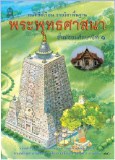 527หนังสือเรียน พระพุทธศาสนา
รายวิชา รายวิชาพื้นฐาน
กลุ่มสาระการเรียนรู้ สังคมศึกษา ศาสนา และวัฒนธรรม
ชั้น มัธยมศึกษาปีที่ 1
ผู้จัดพิมพ์ องค์การค้าของ สกสค. 
ผู้เรียบเรียง สำนักงานคณะกรรมการการศึกษาขั้นพื้นฐาน กระทรวงศึกษาธิการ
[ประกาศ ][ตัวอย่างเนื้อหา ]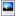 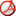 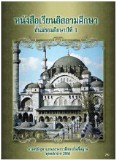 528หนังสือเรียน อิสลามศึกษา
รายวิชา รายวิชาพื้นฐาน
กลุ่มสาระการเรียนรู้ สังคมศึกษา ศาสนา และวัฒนธรรม
ชั้น มัธยมศึกษาปีที่ 1
ผู้จัดพิมพ์ องค์การค้าของ สกสค. 
ผู้เรียบเรียง สำนักงานคณะกรรมการการศึกษาขั้นพื้นฐาน กระทรวงศึกษาธิการ
[ประกาศ ][ตัวอย่างเนื้อหา ]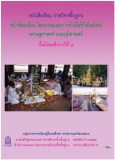 529หนังสือเรียน หน้าที่พลเมือง วัฒนธรรม และการดำเนินชีวิตในสังคม เศรษฐศาสตร์ และภูมิศาสตร์
รายวิชา รายวิชาพื้นฐาน
กลุ่มสาระการเรียนรู้ สังคมศึกษา ศาสนา และวัฒนธรรม
ชั้น มัธยมศึกษาปีที่ 1
ผู้จัดพิมพ์ องค์การค้าของ สกสค. 
ผู้เรียบเรียง สำนักงานคณะกรรมการการศึกษาขั้นพื้นฐาน กระทรวงศึกษาธิการ
[ประกาศ ][ตัวอย่างเนื้อหา ]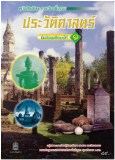 530หนังสือเรียน ประวัติศาสตร์
รายวิชา รายวิชาพื้นฐาน
กลุ่มสาระการเรียนรู้ สังคมศึกษา ศาสนา และวัฒนธรรม
ชั้น มัธยมศึกษาปีที่ 1
ผู้จัดพิมพ์ องค์การค้าของ สกสค. 
ผู้เรียบเรียง สำนักงานคณะกรรมการการศึกษาขั้นพื้นฐาน กระทรวงศึกษาธิการ
[ประกาศ ][ตัวอย่างเนื้อหา ]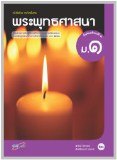 531หนังสือเรียน พระพุทธศาสนา ม.1
รายวิชา รายวิชาพื้นฐาน
กลุ่มสาระการเรียนรู้ สังคมศึกษา ศาสนา และวัฒนธรรม
ชั้น มัธยมศึกษาปีที่ 1
ผู้จัดพิมพ์ บริษัท อักษรเจริญทัศน์ อจท. จำกัด
ผู้เรียบเรียง นายวิทย์ วิศทเวทย์ และนายเสฐียรพงษ์ วรรณปก
[ใบอนุญาต ][ตัวอย่างเนื้อหา ]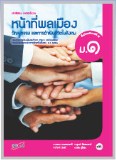 532หนังสือเรียน หน้าที่พลเมือง วัฒนธรรม และการดำเนินชีวิตในสังคม ม.1
รายวิชา รายวิชาพื้นฐาน
กลุ่มสาระการเรียนรู้ สังคมศึกษา ศาสนา และวัฒนธรรม
ชั้น มัธยมศึกษาปีที่ 1
ผู้จัดพิมพ์ บริษัท อักษรเจริญทัศน์ อจท. จำกัด
ผู้เรียบเรียง นายกระมล ทองธรรมชาติ และคณะ
[ใบอนุญาต ][ตัวอย่างเนื้อหา ]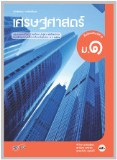 533หนังสือเรียน เศรษฐศาสตร์ ม.1
รายวิชา รายวิชาพื้นฐาน
กลุ่มสาระการเรียนรู้ สังคมศึกษา ศาสนา และวัฒนธรรม
ชั้น มัธยมศึกษาปีที่ 1
ผู้จัดพิมพ์ บริษัท อักษรเจริญทัศน์ อจท. จำกัด
ผู้เรียบเรียง นายตีรณ พงศ์มฆพัฒน์ และคณะ
[ใบอนุญาต ][ตัวอย่างเนื้อหา ]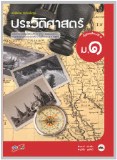 534หนังสือเรียน ประวัติศาสตร์ ม.1
รายวิชา รายวิชาพื้นฐาน
กลุ่มสาระการเรียนรู้ สังคมศึกษา ศาสนา และวัฒนธรรม
ชั้น มัธยมศึกษาปีที่ 1
ผู้จัดพิมพ์ บริษัท อักษรเจริญทัศน์ อจท. จำกัด
ผู้เรียบเรียง นายณรงค์ พ่วงพิศ และนายวุฒิชัย มูลศิลป์
[ใบอนุญาต ][ตัวอย่างเนื้อหา ]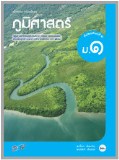 535หนังสือเรียน ภูมิศาสตร์ ม.1
รายวิชา รายวิชาพื้นฐาน
กลุ่มสาระการเรียนรู้ สังคมศึกษา ศาสนา และวัฒนธรรม
ชั้น มัธยมศึกษาปีที่ 1
ผู้จัดพิมพ์ บริษัท อักษรเจริญทัศน์ อจท. จำกัด
ผู้เรียบเรียง นายอภิสิทธิ์ เอี่ยมหน่อ และนายวิโรจน์ เอี่ยมเจริญ
[ใบอนุญาต ][ตัวอย่างเนื้อหา ]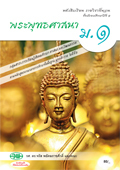 536หนังสือเรียน พระพุทธศาสนา
รายวิชา รายวิชาพื้นฐาน
กลุ่มสาระการเรียนรู้ สังคมศึกษา ศาสนา และวัฒนธรรม
ชั้น มัธยมศึกษาปีที่ 1
ผู้จัดพิมพ์ บริษัท สำนักพิมพ์วัฒนาพานิช จำกัด
ผู้เรียบเรียง นายจรัส พยัคฆราชศักดิ์ และคณะ
[ใบอนุญาต ][ตัวอย่างเนื้อหา ]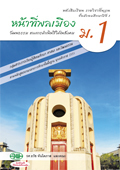 537หนังสือเรียน หน้าที่พลเมือง วัฒนธรรม และการดำเนินชีวิตในสังคม
รายวิชา รายวิชาพื้นฐาน
กลุ่มสาระการเรียนรู้ สังคมศึกษา ศาสนา และวัฒนธรรม
ชั้น มัธยมศึกษาปีที่ 1
ผู้จัดพิมพ์ บริษัท สำนักพิมพ์วัฒนาพานิช จำกัด
ผู้เรียบเรียง นายธวัช ทันโตภาส และคณะ
[ใบอนุญาต ][ตัวอย่างเนื้อหา ]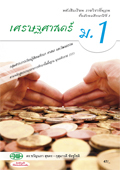 538หนังสือเรียน เศรษฐศาสตร์
รายวิชา รายวิชาพื้นฐาน
กลุ่มสาระการเรียนรู้ สังคมศึกษา ศาสนา และวัฒนธรรม
ชั้น มัธยมศึกษาปีที่ 1
ผู้จัดพิมพ์ บริษัท สำนักพิมพ์วัฒนาพานิช จำกัด
ผู้เรียบเรียง นางขวัญนภา สุขคร และนางสาวกุสุมาวดี ชัยชูโชติ
[ใบอนุญาต ][ตัวอย่างเนื้อหา ]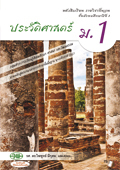 539หนังสือเรียน ประวัติศาสตร์
รายวิชา รายวิชาพื้นฐาน
กลุ่มสาระการเรียนรู้ สังคมศึกษา ศาสนา และวัฒนธรรม
ชั้น มัธยมศึกษาปีที่ 1
ผู้จัดพิมพ์ บริษัท สำนักพิมพ์วัฒนาพานิช จำกัด
ผู้เรียบเรียง นายไพฑูรย์ มีกุศล และคณะ
[ใบอนุญาต ][ตัวอย่างเนื้อหา ]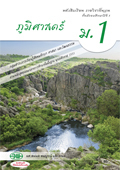 540หนังสือเรียน ภูมิศาสตร์
รายวิชา รายวิชาพื้นฐาน
กลุ่มสาระการเรียนรู้ สังคมศึกษา ศาสนา และวัฒนธรรม
ชั้น มัธยมศึกษาปีที่ 1
ผู้จัดพิมพ์ บริษัท สำนักพิมพ์วัฒนาพานิช จำกัด
ผู้เรียบเรียง นายสมมต สมบูรณ์ และคณะ
[ใบอนุญาต ][ตัวอย่างเนื้อหา ]541หนังสือเรียน สังคมศึกษา ศาสนา และวัฒนธรรม
รายวิชา รายวิชาพื้นฐาน
กลุ่มสาระการเรียนรู้ สังคมศึกษา ศาสนา และวัฒนธรรม
ชั้น มัธยมศึกษาปีที่ 1
ผู้จัดพิมพ์ บริษัท สำนักพิมพ์วัฒนาพานิช จำกัด
ผู้เรียบเรียง นายธวัช ทันโตภาส และคณะ
[ใบอนุญาต ][ตัวอย่างเนื้อหา ]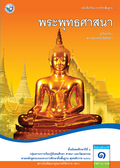 542หนังสือเรียน พระพุทธศาสนา
รายวิชา รายวิชาพื้นฐาน
กลุ่มสาระการเรียนรู้ สังคมศึกษา ศาสนา และวัฒนธรรม
ชั้น มัธยมศึกษาปีที่ 1
ผู้จัดพิมพ์ สำนักพิมพ์ บริษัท พัฒนาคุณภาพวิชาการ (พว.) จำกัด
ผู้เรียบเรียง พระมหามนัส กิตฺติสาโร
[ใบอนุญาต ][ตัวอย่างเนื้อหา ]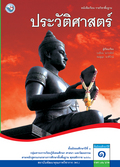 543หนังสือเรียน ประวัติศาสตร์
รายวิชา รายวิชาพื้นฐาน
กลุ่มสาระการเรียนรู้ สังคมศึกษา ศาสนา และวัฒนธรรม
ชั้น มัธยมศึกษาปีที่ 1
ผู้จัดพิมพ์ สำนักพิมพ์ บริษัท พัฒนาคุณภาพวิชาการ (พว.) จำกัด
ผู้เรียบเรียง นางสาววงเดือน นาราสัจจ์ และนางสาวชมพูนุท นาคีรักษ์
[ใบอนุญาต ][ตัวอย่างเนื้อหา ]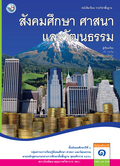 544หนังสือเรียน สังคมศึกษา ศาสนา และวัฒนธรรม
รายวิชา รายวิชาพื้นฐาน
กลุ่มสาระการเรียนรู้ สังคมศึกษา ศาสนา และวัฒนธรรม
ชั้น มัธยมศึกษาปีที่ 1
ผู้จัดพิมพ์ สำนักพิมพ์ บริษัท พัฒนาคุณภาพวิชาการ (พว.) จำกัด
ผู้เรียบเรียง นายกวี วรกวิน และคณะ
[ใบอนุญาต ][ตัวอย่างเนื้อหา ]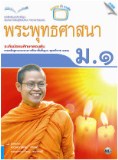 545หนังสือเรียน พระพุทธศาสนา
รายวิชา รายวิชาพื้นฐาน
กลุ่มสาระการเรียนรู้ สังคมศึกษา ศาสนา และวัฒนธรรม
ชั้น มัธยมศึกษาปีที่ 1
ผู้จัดพิมพ์ บริษัท สำนักพิมพ์แม็ค จำกัด
ผู้เรียบเรียง พระมหาวุฒิชัย วชิรเมธี และพระมหาอมรวิชญ์ ชาครเมธี
[ใบอนุญาต ][ตัวอย่างเนื้อหา ]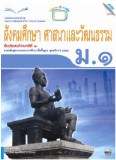 546หนังสือเรียน สังคมศึกษา ศาสนา และวัฒนธรรม
รายวิชา รายวิชาพื้นฐาน
กลุ่มสาระการเรียนรู้ สังคมศึกษา ศาสนา และวัฒนธรรม
ชั้น มัธยมศึกษาปีที่ 1
ผู้จัดพิมพ์ บริษัท สำนักพิมพ์แม็ค จำกัด
ผู้เรียบเรียง นายธีระ นุชเปี่ยม และคณะ 
[ใบอนุญาต ][ตัวอย่างเนื้อหา ]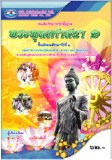 547หนังสือเรียน พระพุทธศาสนา 1
รายวิชา รายวิชาพื้นฐาน
กลุ่มสาระการเรียนรู้ สังคมศึกษา ศาสนา และวัฒนธรรม
ชั้น มัธยมศึกษาปีที่ 1
ผู้จัดพิมพ์ บริษัท สำนักพิมพ์เอมพันธ์ จำกัด
ผู้เรียบเรียง นายสว่าง วงศ์ฟ้าเลื่อน 
[ใบอนุญาต ][คำอธิบายรายวิชา ]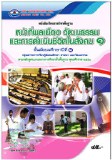 548หนังสือเรียน หน้าที่พลเมือง วัฒนธรรม และการดำเนินชีวิตในสังคม 1
รายวิชา รายวิชาพื้นฐาน
กลุ่มสาระการเรียนรู้ สังคมศึกษา ศาสนา และวัฒนธรรม
ชั้น มัธยมศึกษาปีที่ 1
ผู้จัดพิมพ์ บริษัท สำนักพิมพ์เอมพันธ์ จำกัด
ผู้เรียบเรียง นางสาวยุรารัตน์ พันธุ์ยุรา และคณะ
[ใบอนุญาต ][ตัวอย่างเนื้อหา ]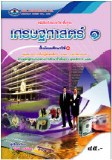 549หนังสือเรียน เศรษฐศาสตร์ 1
รายวิชา รายวิชาพื้นฐาน
กลุ่มสาระการเรียนรู้ สังคมศึกษา ศาสนา และวัฒนธรรม
ชั้น มัธยมศึกษาปีที่ 1
ผู้จัดพิมพ์ บริษัท สำนักพิมพ์เอมพันธ์ จำกัด
ผู้เรียบเรียง นางวันดี แซ่ย่อง
[ใบอนุญาต ][ตัวอย่างเนื้อหา ]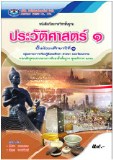 550หนังสือเรียน ประวัติศาสตร์ 1
รายวิชา รายวิชาพื้นฐาน
กลุ่มสาระการเรียนรู้ สังคมศึกษา ศาสนา และวัฒนธรรม
ชั้น มัธยมศึกษาปีที่ 1
ผู้จัดพิมพ์ บริษัท สำนักพิมพ์เอมพันธ์ จำกัด
ผู้เรียบเรียง นางศิริพร กรอบทอง และนายสักกะ จราวิวัฒน์
[ใบอนุญาต ][ตัวอย่างเนื้อหา ]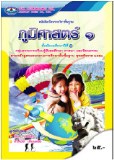 551หนังสือเรียน ภูมิศาสตร์ 1
รายวิชา รายวิชาพื้นฐาน
กลุ่มสาระการเรียนรู้ สังคมศึกษา ศาสนา และวัฒนธรรม
ชั้น มัธยมศึกษาปีที่ 1
ผู้จัดพิมพ์ บริษัท สำนักพิมพ์เอมพันธ์ จำกัด
ผู้เรียบเรียง นายน้อม งามนิสัย และนายทวีพงษ์ เทียนผ่อง
[ใบอนุญาต ][ตัวอย่างเนื้อหา ]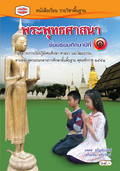 552หนังสือเรียน พระพุทธศาสนา
รายวิชา รายวิชาพื้นฐาน
กลุ่มสาระการเรียนรู้ สังคมศึกษา ศาสนา และวัฒนธรรม
ชั้น มัธยมศึกษาปีที่ 1
ผู้จัดพิมพ์ บริษัท สำนักพิมพ์ประสานมิตร (ปสม.) จำกัด
ผู้เรียบเรียง นายนพดล ขวัญชนะภักดี และนายเตรียมชัย อุทัยวัฒน์
[ใบอนุญาต ][ตัวอย่างเนื้อหา ]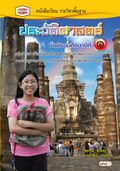 553หนังสือเรียน ประวัติศาสตร์
รายวิชา รายวิชาพื้นฐาน
กลุ่มสาระการเรียนรู้ สังคมศึกษา ศาสนา และวัฒนธรรม
ชั้น มัธยมศึกษาปีที่ 1
ผู้จัดพิมพ์ บริษัท สำนักพิมพ์ประสานมิตร (ปสม.) จำกัด
ผู้เรียบเรียง นางสุพรรณี ชะโลธร และนายเกษมวัฒน์ เปรมกมล
[ใบอนุญาต ][ตัวอย่างเนื้อหา ]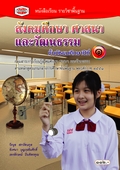 554หนังสือเรียน สังคมศึกษา ศาสนา และวัฒนธรรม
รายวิชา รายวิชาพื้นฐาน
กลุ่มสาระการเรียนรู้ สังคมศึกษา ศาสนา และวัฒนธรรม
ชั้น มัธยมศึกษาปีที่ 1
ผู้จัดพิมพ์ บริษัท สำนักพิมพ์ประสานมิตร (ปสม.) จำกัด
ผู้เรียบเรียง นางวีรนุช สรารัตนกุล และคณะ 
[ใบอนุญาต ][ตัวอย่างเนื้อหา ]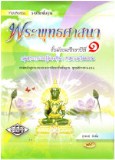 555หนังสือเรียน พระพุทธศาสนา
รายวิชา รายวิชาพื้นฐาน
กลุ่มสาระการเรียนรู้ สังคมศึกษา ศาสนา และวัฒนธรรม
ชั้น มัธยมศึกษาปีที่ 1
ผู้จัดพิมพ์ สำนักพิมพ์ศูนย์ส่งเสริมวิชาการ
ผู้เรียบเรียง นายสุรพงษ์ จันลิ้ม
[ใบอนุญาต ][ตัวอย่างเนื้อหา ]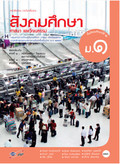 556หนังสือเรียน สังคมศึกษา ศาสนา และวัฒนธรรม ม.1
รายวิชา รายวิชาพื้นฐาน
กลุ่มสาระการเรียนรู้ สังคมศึกษา ศาสนา และวัฒนธรรม
ชั้น มัธยมศึกษาปีที่ 1
ผู้จัดพิมพ์ บริษัท อักษรเจริญทัศน์ อจท. จำกัด
ผู้เรียบเรียง นายกระมล ทองธรรมชาติ และคณะ
[ใบอนุญาต ][ตัวอย่างเนื้อหา ]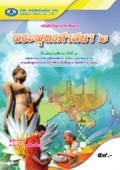 557หนังสือเรียน พระพุทธศาสนา 2
รายวิชา รายวิชาพื้นฐาน
กลุ่มสาระการเรียนรู้ สังคมศึกษา ศาสนา และวัฒนธรรม
ชั้น มัธยมศึกษาปีที่ 2
ผู้จัดพิมพ์ บริษัท สำนักพิมพ์เอมพันธ์ จำกัด
ผู้เรียบเรียง นายสว่าง วงศ์ฟ้าเลื่อน
[ใบอนุญาต ][ตัวอย่างเนื้อหา ]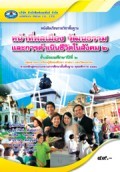 558หนังสือเรียน หน้าที่พลเมือง วัฒนธรรม และการดำเนินชีวิตในสังคม 2
รายวิชา รายวิชาพื้นฐาน
กลุ่มสาระการเรียนรู้ สังคมศึกษา ศาสนา และวัฒนธรรม
ชั้น มัธยมศึกษาปีที่ 2
ผู้จัดพิมพ์ บริษัท สำนักพิมพ์เอมพันธ์ จำกัด
ผู้เรียบเรียง นางสาวยุรารัตน์ พันธุ์ยุรา และคณะ
[ใบอนุญาต ][ตัวอย่างเนื้อหา ]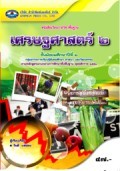 559หนังสือเรียน เศรษฐศาสตร์ 2
รายวิชา รายวิชาพื้นฐาน
กลุ่มสาระการเรียนรู้ สังคมศึกษา ศาสนา และวัฒนธรรม
ชั้น มัธยมศึกษาปีที่ 2
ผู้จัดพิมพ์ บริษัท สำนักพิมพ์เอมพันธ์ จำกัด
ผู้เรียบเรียง นางสาววันดี แซ่ย่อง
[ใบอนุญาต ][ตัวอย่างเนื้อหา ]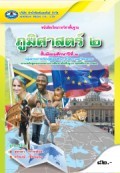 560หนังสือเรียน ภูมิศาสตร์ 2
รายวิชา รายวิชาพื้นฐาน
กลุ่มสาระการเรียนรู้ สังคมศึกษา ศาสนา และวัฒนธรรม
ชั้น มัธยมศึกษาปีที่ 2
ผู้จัดพิมพ์ บริษัท สำนักพิมพ์เอมพันธ์ จำกัด
ผู้เรียบเรียง นางสาวสุชาดา วราหพันธ์ และนายทวีพงษ์ เทียนผ่อง
[ใบอนุญาต ][ตัวอย่างเนื้อหา ]561หนังสือเรียน สังคมศึกษา ศาสนา และวัฒนธรรม 2 (พระพุทธศาสนา หน้าที่พลเมืองฯ เศรษฐศาสตร์ และภูมิศาสตร์)
รายวิชา รายวิชาพื้นฐาน
กลุ่มสาระการเรียนรู้ สังคมศึกษา ศาสนา และวัฒนธรรม
ชั้น มัธยมศึกษาปีที่ 2
ผู้จัดพิมพ์ บริษัท สำนักพิมพ์เอมพันธ์ จำกัด
ผู้เรียบเรียง นายสำเนียง เลื่อมใส และนางสาวสุชาดา วราหพันธ์
[ใบอนุญาต ][ตัวอย่างเนื้อหา ]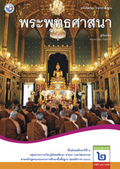 562หนังสือเรียน พระพุทธศาสนา
รายวิชา รายวิชาพื้นฐาน
กลุ่มสาระการเรียนรู้ สังคมศึกษา ศาสนา และวัฒนธรรม
ชั้น มัธยมศึกษาปีที่ 2
ผู้จัดพิมพ์ สำนักพิมพ์ บริษัท พัฒนาคุณภาพวิชาการ (พว.) จำกัด
ผู้เรียบเรียง พระมหามนัส กิตฺติสาโร
[ใบอนุญาต ][ตัวอย่างเนื้อหา ]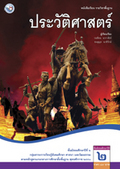 563หนังสือเรียน ประวัติศาสตร์
รายวิชา รายวิชาพื้นฐาน
กลุ่มสาระการเรียนรู้ สังคมศึกษา ศาสนา และวัฒนธรรม
ชั้น มัธยมศึกษาปีที่ 2
ผู้จัดพิมพ์ สำนักพิมพ์ บริษัท พัฒนาคุณภาพวิชาการ (พว.) จำกัด
ผู้เรียบเรียง นางสาววงเดือน นาราสัจจ์ และนางสาวชมพูนุท นาคีรักษ์
[ใบอนุญาต ][ตัวอย่างเนื้อหา ]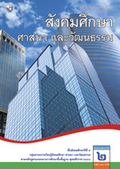 564หนังสือเรียน สังคมศึกษา ศาสนา และวัฒนธรรม
รายวิชา รายวิชาพื้นฐาน
กลุ่มสาระการเรียนรู้ สังคมศึกษา ศาสนา และวัฒนธรรม
ชั้น มัธยมศึกษาปีที่ 2
ผู้จัดพิมพ์ สำนักพิมพ์ บริษัท พัฒนาคุณภาพวิชาการ (พว.) จำกัด
ผู้เรียบเรียง นายกวี วรกวิน และคณะ
[ใบอนุญาต ][ตัวอย่างเนื้อหา ]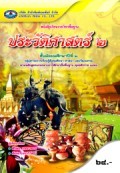 565หนังสือเรียน ประวัติศาสตร์ 2
รายวิชา รายวิชาพื้นฐาน
กลุ่มสาระการเรียนรู้ สังคมศึกษา ศาสนา และวัฒนธรรม
ชั้น มัธยมศึกษาปีที่ 2
ผู้จัดพิมพ์ บริษัท สำนักพิมพ์เอมพันธ์ จำกัด
ผู้เรียบเรียง นางสาวศิริพร กรอบทอง และนายสักกะ จราวิวัฒน์
[ใบอนุญาต ][ตัวอย่างเนื้อหา ]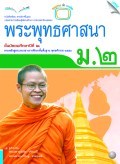 566หนังสือเรียน พระพุทธศาสนา
รายวิชา รายวิชาพื้นฐาน
กลุ่มสาระการเรียนรู้ สังคมศึกษา ศาสนา และวัฒนธรรม
ชั้น มัธยมศึกษาปีที่ 2
ผู้จัดพิมพ์ บริษัท สำนักพิมพ์แม็ค จำกัด
ผู้เรียบเรียง พระมหาวุฒิชัย วชิรเมธี และ พระมหาอมรวิชญ์ ชาครเมธี
[ใบอนุญาต ][ตัวอย่างเนื้อหา ]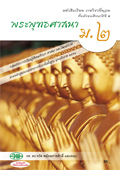 567หนังสือเรียน พระพุทธศาสนา
รายวิชา รายวิชาพื้นฐาน
กลุ่มสาระการเรียนรู้ สังคมศึกษา ศาสนา และวัฒนธรรม
ชั้น มัธยมศึกษาปีที่ 2
ผู้จัดพิมพ์ บริษัท สำนักพิมพ์วัฒนาพานิช จำกัด
ผู้เรียบเรียง นายจรัส พยัคฆราชศักดิ์ และคณะ
[ใบอนุญาต ][ตัวอย่างเนื้อหา ]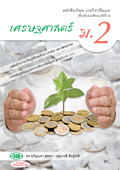 568หนังสือเรียน เศรษฐศาสตร์
รายวิชา รายวิชาพื้นฐาน
กลุ่มสาระการเรียนรู้ สังคมศึกษา ศาสนา และวัฒนธรรม
ชั้น มัธยมศึกษาปีที่ 2
ผู้จัดพิมพ์ บริษัท สำนักพิมพ์วัฒนาพานิช จำกัด
ผู้เรียบเรียง นางขวัญนภา สุขคร และนางสาวกุสุมาวดี ชัยชูโชติ
[ใบอนุญาต ][ตัวอย่างเนื้อหา ]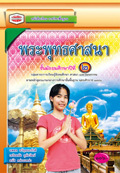 569หนังสือเรียน พระพุทธศาสนา
รายวิชา รายวิชาพื้นฐาน
กลุ่มสาระการเรียนรู้ สังคมศึกษา ศาสนา และวัฒนธรรม
ชั้น มัธยมศึกษาปีที่ 2
ผู้จัดพิมพ์ บริษัท สำนักพิมพ์ประสานมิตร (ปสม.) จำกัด
ผู้เรียบเรียง นายนพดล ขวัญชนะภักดี และคณะ
[ใบอนุญาต ][ตัวอย่างเนื้อหา ]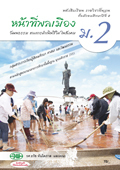 570หนังสือเรียน หน้าที่พลเมือง วัฒนธรรม และการดำเนินชีวิตในสังคม
รายวิชา รายวิชาพื้นฐาน
กลุ่มสาระการเรียนรู้ สังคมศึกษา ศาสนา และวัฒนธรรม
ชั้น มัธยมศึกษาปีที่ 2
ผู้จัดพิมพ์ บริษัท สำนักพิมพ์วัฒนาพานิช จำกัด
ผู้เรียบเรียง นายธวัช ทันโตภาส และคณะ
[ใบอนุญาต ][ตัวอย่างเนื้อหา ]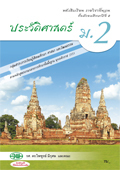 571หนังสือเรียน ประวัติศาสตร์
รายวิชา รายวิชาพื้นฐาน
กลุ่มสาระการเรียนรู้ สังคมศึกษา ศาสนา และวัฒนธรรม
ชั้น มัธยมศึกษาปีที่ 2
ผู้จัดพิมพ์ บริษัท สำนักพิมพ์วัฒนาพานิช จำกัด
ผู้เรียบเรียง นายไพฑูรย์ มีกุศล และคณะ
[ใบอนุญาต ][ตัวอย่างเนื้อหา ]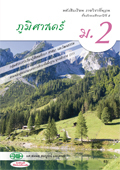 572หนังสือเรียน ภูมิศาสตร์
รายวิชา รายวิชาพื้นฐาน
กลุ่มสาระการเรียนรู้ สังคมศึกษา ศาสนา และวัฒนธรรม
ชั้น มัธยมศึกษาปีที่ 2
ผู้จัดพิมพ์ บริษัท สำนักพิมพ์วัฒนาพานิช จำกัด
ผู้เรียบเรียง นายสมมต สมบูรณ์ และคณะ
[ใบอนุญาต ][ตัวอย่างเนื้อหา ]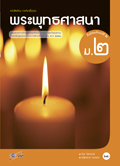 573หนังสือเรียน พระพุทธศาสนา ม.2
รายวิชา รายวิชาพื้นฐาน
กลุ่มสาระการเรียนรู้ สังคมศึกษา ศาสนา และวัฒนธรรม
ชั้น มัธยมศึกษาปีที่ 2
ผู้จัดพิมพ์ บริษัท อักษรเจริญทัศน์ อจท. จำกัด
ผู้เรียบเรียง นายวิทย์ วิศทเวทย์ และนายเสฐียรพงษ์ วรรณปก
[ใบอนุญาต ][ตัวอย่างเนื้อหา ]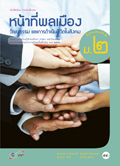 574หนังสือเรียน หน้าที่พลเมือง วัฒนธรรม และการดำเนินชีวิตในสังคม ม.2
รายวิชา รายวิชาพื้นฐาน
กลุ่มสาระการเรียนรู้ สังคมศึกษา ศาสนา และวัฒนธรรม
ชั้น มัธยมศึกษาปีที่ 2
ผู้จัดพิมพ์ บริษัท อักษรเจริญทัศน์ อจท. จำกัด
ผู้เรียบเรียง นายกระมล ทองธรรมชาติ และคณะ
[ใบอนุญาต ][ตัวอย่างเนื้อหา ]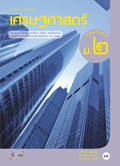 575หนังสือเรียน เศรษฐศาสตร์ ม.2
รายวิชา รายวิชาพื้นฐาน
กลุ่มสาระการเรียนรู้ สังคมศึกษา ศาสนา และวัฒนธรรม
ชั้น มัธยมศึกษาปีที่ 2
ผู้จัดพิมพ์ บริษัท อักษรเจริญทัศน์ อจท. จำกัด
ผู้เรียบเรียง นายตีรณ พงศ์มฆพัฒน์ และคณะ
[ใบอนุญาต ][ตัวอย่างเนื้อหา ]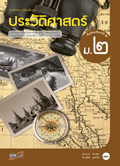 576หนังสือเรียน ประวัติศาสตร์ ม.2
รายวิชา รายวิชาพื้นฐาน
กลุ่มสาระการเรียนรู้ สังคมศึกษา ศาสนา และวัฒนธรรม
ชั้น มัธยมศึกษาปีที่ 2
ผู้จัดพิมพ์ บริษัท อักษรเจริญทัศน์ อจท. จำกัด
ผู้เรียบเรียง นายณรงค์ พ่วงพิศ และนายวุฒิชัย มูลศิลป์
[ใบอนุญาต ][ตัวอย่างเนื้อหา ]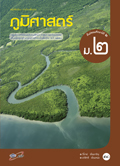 577หนังสือเรียน ภูมิศาสตร์ ม.2
รายวิชา รายวิชาพื้นฐาน
กลุ่มสาระการเรียนรู้ สังคมศึกษา ศาสนา และวัฒนธรรม
ชั้น มัธยมศึกษาปีที่ 2
ผู้จัดพิมพ์ บริษัท อักษรเจริญทัศน์ อจท. จำกัด
ผู้เรียบเรียง นายวิโรจน์ เอี่ยมเจริญ และนายอภิสิทธิ์ เอี่ยมหน่อ 
[ใบอนุญาต ][ตัวอย่างเนื้อหา ]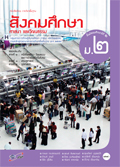 578หนังสือเรียน สังคมศึกษา ศาสนา และวัฒนธรรม ม.2
รายวิชา รายวิชาพื้นฐาน
กลุ่มสาระการเรียนรู้ สังคมศึกษา ศาสนา และวัฒนธรรม
ชั้น มัธยมศึกษาปีที่ 2
ผู้จัดพิมพ์ บริษัท อักษรเจริญทัศน์ อจท. จำกัด
ผู้เรียบเรียง นายกระมล ทองธรรมชาติ และคณะ
[ใบอนุญาต ][ตัวอย่างเนื้อหา ]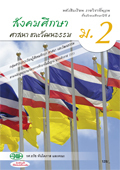 579หนังสือเรียน สังคมศึกษา ศาสนา และวัฒนธรรม
รายวิชา รายวิชาพื้นฐาน
กลุ่มสาระการเรียนรู้ สังคมศึกษา ศาสนา และวัฒนธรรม
ชั้น มัธยมศึกษาปีที่ 2
ผู้จัดพิมพ์ บริษัท สำนักพิมพ์วัฒนาพานิช จำกัด
ผู้เรียบเรียง นายธวัช ทันโตภาส และคณะ
[ใบอนุญาต ][ตัวอย่างเนื้อหา ]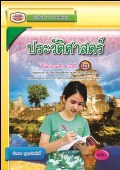 580หนังสือเรียน ประวัติศาสตร์ 
รายวิชา รายวิชาพื้นฐาน
กลุ่มสาระการเรียนรู้ สังคมศึกษา ศาสนา และวัฒนธรรม
ชั้น มัธยมศึกษาปีที่ 2
ผู้จัดพิมพ์ บริษัท สำนักพิมพ์ประสานมิตร (ปสม.) จำกัด
ผู้เรียบเรียง นางอังศณา บุญเฉลิมศักดิ์
[ใบอนุญาต ][คำอธิบายรายวิชา ]581หนังสือเรียน สังคมศึกษา ศาสนา และวัฒนธรรม
รายวิชา รายวิชาพื้นฐาน
กลุ่มสาระการเรียนรู้ สังคมศึกษา ศาสนา และวัฒนธรรม
ชั้น มัธยมศึกษาปีที่ 2
ผู้จัดพิมพ์ บริษัท สำนักพิมพ์ประสานมิตร (ปสม.) จำกัด
ผู้เรียบเรียง นางวีรนุช สรารัตนกุล และนายเอกลักษณ์ ปิ่นดิลกคุณ
[ใบอนุญาต ][คำอธิบายรายวิชา ]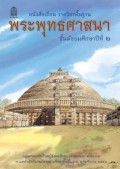 582หนังสือเรียน พระพุทธศาสนา
รายวิชา รายวิชาพื้นฐาน
กลุ่มสาระการเรียนรู้ สังคมศึกษา ศาสนา และวัฒนธรรม
ชั้น มัธยมศึกษาปีที่ 2
ผู้จัดพิมพ์ องค์การค้าของ สกสค.
ผู้เรียบเรียง สำนักงานคณะกรรมการการศึกษาขั้นพื้นฐาน กระทรวงศึกษาธิการ
[ประกาศ ][ตัวอย่างเนื้อหา ]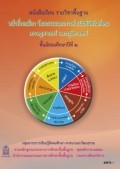 583หนังสือเรียน หน้าที่พลเมือง วัฒนธรรมและการดำเนินชีวิตในสังคม เศรษฐศาสตร์ และภูมิศาสตร์
รายวิชา รายวิชาพื้นฐาน
กลุ่มสาระการเรียนรู้ สังคมศึกษา ศาสนา และวัฒนธรรม
ชั้น มัธยมศึกษาปีที่ 2
ผู้จัดพิมพ์ องค์การค้าของ สกสค.
ผู้เรียบเรียง สำนักงานคณะกรรมการการศึกษาขั้นพื้นฐาน กระทรวงศึกษาธิการ
[ประกาศ ][ตัวอย่างเนื้อหา ]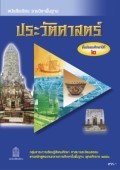 584หนังสือเรียน ประวัติศาสตร์
รายวิชา รายวิชาพื้นฐาน
กลุ่มสาระการเรียนรู้ สังคมศึกษา ศาสนา และวัฒนธรรม
ชั้น มัธยมศึกษาปีที่ 2
ผู้จัดพิมพ์ องค์การค้าของ สกสค.
ผู้เรียบเรียง สำนักงานคณะกรรมการการศึกษาขั้นพื้นฐาน กระทรวงศึกษาธิการ
[ประกาศ ][ตัวอย่างเนื้อหา ]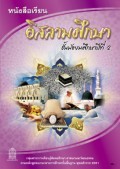 585หนังสือเรียน อิสลามศึกษา
รายวิชา รายวิชาพื้นฐาน
กลุ่มสาระการเรียนรู้ สังคมศึกษา ศาสนา และวัฒนธรรม
ชั้น มัธยมศึกษาปีที่ 2
ผู้จัดพิมพ์ องค์การค้าของ สกสค.
ผู้เรียบเรียง สำนักงานคณะกรรมการการศึกษาขั้นพื้นฐาน กระทรวงศึกษาธิการ
[ประกาศ ][ตัวอย่างเนื้อหา ]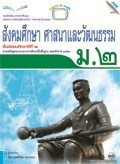 586หนังสือเรียน สังคมศึกษา ศาสนา และวัฒนธรรม
รายวิชา รายวิชาพื้นฐาน
กลุ่มสาระการเรียนรู้ สังคมศึกษา ศาสนา และวัฒนธรรม
ชั้น มัธยมศึกษาปีที่ 2
ผู้จัดพิมพ์ บริษัท สำนักพิมพ์แม็ค จำกัด
ผู้เรียบเรียง นายธีระ นุชเปี่ยม และคณะ
[ใบอนุญาต ][ตัวอย่างเนื้อหา ]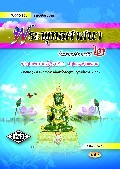 587หนังสือเรียน พระพุทธศาสนา
รายวิชา รายวิชาพื้นฐาน
กลุ่มสาระการเรียนรู้ สังคมศึกษา ศาสนา และวัฒนธรรม
ชั้น มัธยมศึกษาปีที่ 2
ผู้จัดพิมพ์ สำนักพิมพ์ศูนย์ส่งเสริมวิชาการ
ผู้เรียบเรียง นายสุรพงษ์ จันลิ้ม
[ใบอนุญาต ][ตัวอย่างเนื้อหา ]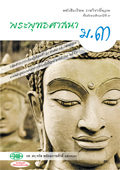 588หนังสือเรียน พระพุทธศาสนา
รายวิชา รายวิชาพื้นฐาน
กลุ่มสาระการเรียนรู้ สังคมศึกษา ศาสนา และวัฒนธรรม
ชั้น มัธยมศึกษาปีที่ 3
ผู้จัดพิมพ์ บริษัท สำนักพิมพ์วัฒนาพานิช จำกัด
ผู้เรียบเรียง นายจรัส พยัคฆราชศักดิ์ และคณะ
[ใบอนุญาต ][ตัวอย่างเนื้อหา ]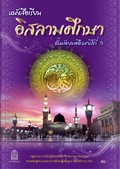 589หนังสือเรียน อิสลามศึกษา
รายวิชา รายวิชาพื้นฐาน
กลุ่มสาระการเรียนรู้ สังคมศึกษา ศาสนา และวัฒนธรรม
ชั้น มัธยมศึกษาปีที่ 3
ผู้จัดพิมพ์ องค์การค้าของ สกสค.
ผู้เรียบเรียง สำนักงานคณะกรรมการการศึกษาขั้นพื้นฐาน กระทรวงศึกษาธิการ
[ประกาศ ][ตัวอย่างเนื้อหา ]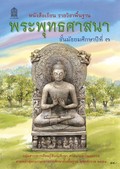 590หนังสือเรียน พระพุทธศาสนา
รายวิชา รายวิชาพื้นฐาน
กลุ่มสาระการเรียนรู้ สังคมศึกษา ศาสนา และวัฒนธรรม
ชั้น มัธยมศึกษาปีที่ 3
ผู้จัดพิมพ์ องค์การค้าของ สกสค.
ผู้เรียบเรียง สำนักงานคณะกรรมการการศึกษาขั้นพื้นฐาน กระทรวงศึกษาธิการ
[ประกาศ ][ตัวอย่างเนื้อหา ]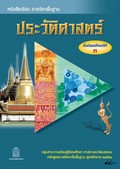 591หนังสือเรียน ประวัติศาสตร์
รายวิชา รายวิชาพื้นฐาน
กลุ่มสาระการเรียนรู้ สังคมศึกษา ศาสนา และวัฒนธรรม
ชั้น มัธยมศึกษาปีที่ 3
ผู้จัดพิมพ์ องค์การค้าของ สกสค.
ผู้เรียบเรียง สำนักงานคณะกรรมการการศึกษาขั้นพื้นฐาน กระทรวงศึกษาธิการ
[ประกาศ ][ตัวอย่างเนื้อหา ]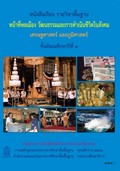 592หนังสือเรียน หน้าที่พลเมือง วัฒนธรรมและการดำเนินชีวิตในสังคม เศรษฐศาสตร์ และภูมิศาสตร์
รายวิชา รายวิชาพื้นฐาน
กลุ่มสาระการเรียนรู้ สังคมศึกษา ศาสนา และวัฒนธรรม
ชั้น มัธยมศึกษาปีที่ 3
ผู้จัดพิมพ์ องค์การค้าของ สกสค.
ผู้เรียบเรียง สำนักงานคณะกรรมการการศึกษาขั้นพื้นฐาน กระทรวงศึกษาธิการ
[ประกาศ ][ตัวอย่างเนื้อหา ]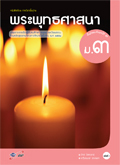 593หนังสือเรียน พระพุทธศาสนา ม.3
รายวิชา รายวิชาพื้นฐาน
กลุ่มสาระการเรียนรู้ สังคมศึกษา ศาสนา และวัฒนธรรม
ชั้น มัธยมศึกษาปีที่ 3
ผู้จัดพิมพ์ บริษัท อักษรเจริญทัศน์ อจท. จำกัด
ผู้เรียบเรียง นายวิทย์ วิศทเวทย์ และนายเสฐียรพงษ์ วรรณปก
[ใบอนุญาต ][ตัวอย่างเนื้อหา ]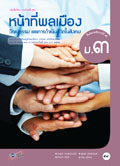 594หนังสือเรียน หน้าที่พลเมือง วัฒนธรรม และการดำเนินชีวิตในสังคม ม.3
รายวิชา รายวิชาพื้นฐาน
กลุ่มสาระการเรียนรู้ สังคมศึกษา ศาสนา และวัฒนธรรม
ชั้น มัธยมศึกษาปีที่ 3
ผู้จัดพิมพ์ บริษัท อักษรเจริญทัศน์ อจท. จำกัด
ผู้เรียบเรียง นายกระมล ทองธรรมชาติ และคณะ
[ใบอนุญาต ][ตัวอย่างเนื้อหา ]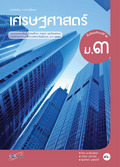 595หนังสือเรียน เศรษฐศาสตร์ ม.3
รายวิชา รายวิชาพื้นฐาน
กลุ่มสาระการเรียนรู้ สังคมศึกษา ศาสนา และวัฒนธรรม
ชั้น มัธยมศึกษาปีที่ 3
ผู้จัดพิมพ์ บริษัท อักษรเจริญทัศน์ อจท. จำกัด
ผู้เรียบเรียง นายตีรณ พงศ์มฆพัฒน์ และคณะ
[ใบอนุญาต ][ตัวอย่างเนื้อหา ]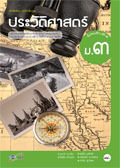 596หนังสือเรียน ประวัติศาสตร์ ม.3
รายวิชา รายวิชาพื้นฐาน
กลุ่มสาระการเรียนรู้ สังคมศึกษา ศาสนา และวัฒนธรรม
ชั้น มัธยมศึกษาปีที่ 3
ผู้จัดพิมพ์ บริษัท อักษรเจริญทัศน์ อจท. จำกัด
ผู้เรียบเรียง นายณรงค์ พ่วงพิศ และคณะ
[ใบอนุญาต ][ตัวอย่างเนื้อหา ]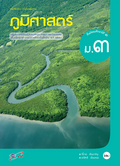 597หนังสือเรียน ภูมิศาสตร์ ม.3
รายวิชา รายวิชาพื้นฐาน
กลุ่มสาระการเรียนรู้ สังคมศึกษา ศาสนา และวัฒนธรรม
ชั้น มัธยมศึกษาปีที่ 3
ผู้จัดพิมพ์ บริษัท อักษรเจริญทัศน์ อจท. จำกัด
ผู้เรียบเรียง นายวิโรจน์ เอี่ยมเจริญ และนายอภิสิทธิ์ เอี่ยมหน่อ
[ใบอนุญาต ][ตัวอย่างเนื้อหา ]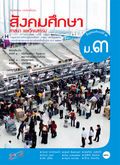 598หนังสือเรียน สังคมศึกษา ศาสนา และวัฒนธรรม ม.3
รายวิชา รายวิชาพื้นฐาน
กลุ่มสาระการเรียนรู้ สังคมศึกษา ศาสนา และวัฒนธรรม
ชั้น มัธยมศึกษาปีที่ 3
ผู้จัดพิมพ์ บริษัท อักษรเจริญทัศน์ อจท. จำกัด
ผู้เรียบเรียง นายกระมล ทองธรรมชาติ และคณะ
[ใบอนุญาต ][ตัวอย่างเนื้อหา ]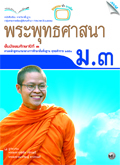 599หนังสือเรียน พระพุทธศาสนา
รายวิชา รายวิชาพื้นฐาน
กลุ่มสาระการเรียนรู้ สังคมศึกษา ศาสนา และวัฒนธรรม
ชั้น มัธยมศึกษาปีที่ 3
ผู้จัดพิมพ์ บริษัท สำนักพิมพ์แม็ค จำกัด
ผู้เรียบเรียง พระมหาวุฒิชัย วชิรเมธี และ พระมหาอมรวิชญ์ ชาครเมธี
[ใบอนุญาต ][ตัวอย่างเนื้อหา ]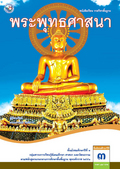 600หนังสือเรียน พระพุทธศาสนา
รายวิชา รายวิชาพื้นฐาน
กลุ่มสาระการเรียนรู้ สังคมศึกษา ศาสนา และวัฒนธรรม
ชั้น มัธยมศึกษาปีที่ 3
ผู้จัดพิมพ์ สำนักพิมพ์ บริษัท พัฒนาคุณภาพวิชาการ (พว.) จำกัด
ผู้เรียบเรียง พระมหามนัส กิตฺติสาโร
[ใบอนุญาต ][ตัวอย่างเนื้อหา ]601หนังสือเรียน ประวัติศาสตร์
รายวิชา รายวิชาพื้นฐาน
กลุ่มสาระการเรียนรู้ สังคมศึกษา ศาสนา และวัฒนธรรม
ชั้น มัธยมศึกษาปีที่ 3
ผู้จัดพิมพ์ สำนักพิมพ์ บริษัท พัฒนาคุณภาพวิชาการ (พว.) จำกัด
ผู้เรียบเรียง นางสาววงเดือน นาราสัจจ์ และนางสาวชมพูนุท นาคีรักษ์
[ใบอนุญาต ][ตัวอย่างเนื้อหา ]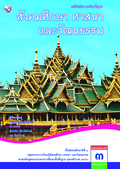 602หนังสือเรียน สังคมศึกษา ศาสนา และวัฒนธรรม
รายวิชา รายวิชาพื้นฐาน
กลุ่มสาระการเรียนรู้ สังคมศึกษา ศาสนา และวัฒนธรรม
ชั้น มัธยมศึกษาปีที่ 3
ผู้จัดพิมพ์ สำนักพิมพ์ บริษัท พัฒนาคุณภาพวิชาการ (พว.) จำกัด
ผู้เรียบเรียง นายกวี วรกวิน และคณะ
[ใบอนุญาต ][ตัวอย่างเนื้อหา ]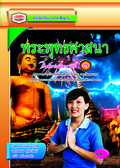 603หนังสือเรียน พระพุทธศาสนา
รายวิชา รายวิชาพื้นฐาน
กลุ่มสาระการเรียนรู้ สังคมศึกษา ศาสนา และวัฒนธรรม
ชั้น มัธยมศึกษาปีที่ 3
ผู้จัดพิมพ์ บริษัท สำนักพิมพ์ประสานมิตร (ปสม.) จำกัด
ผู้เรียบเรียง นายนพดล ขวัญชนะภักดี และคณะ
[ใบอนุญาต ][ตัวอย่างเนื้อหา ]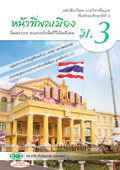 604หนังสือเรียน หน้าที่พลเมือง วัฒนธรรม และการดำเนินชีวิตในสังคม
รายวิชา รายวิชาพื้นฐาน
กลุ่มสาระการเรียนรู้ สังคมศึกษา ศาสนา และวัฒนธรรม
ชั้น มัธยมศึกษาปีที่ 3
ผู้จัดพิมพ์ บริษัท สำนักพิมพ์วัฒนาพานิช จำกัด
ผู้เรียบเรียง นายธวัช ทันโตภาส และคณะ
[ใบอนุญาต ][ตัวอย่างเนื้อหา ]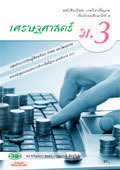 605หนังสือเรียน เศรษฐศาสตร์
รายวิชา รายวิชาพื้นฐาน
กลุ่มสาระการเรียนรู้ สังคมศึกษา ศาสนา และวัฒนธรรม
ชั้น มัธยมศึกษาปีที่ 3
ผู้จัดพิมพ์ บริษัท สำนักพิมพ์วัฒนาพานิช จำกัด
ผู้เรียบเรียง นางขวัญนภา สุขคร และนางสาวกุสุมาวดี ชัยชูโชติ
[ใบอนุญาต ][ตัวอย่างเนื้อหา ]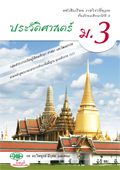 606หนังสือเรียน ประวัติศาสตร์
รายวิชา รายวิชาพื้นฐาน
กลุ่มสาระการเรียนรู้ สังคมศึกษา ศาสนา และวัฒนธรรม
ชั้น มัธยมศึกษาปีที่ 3
ผู้จัดพิมพ์ บริษัท สำนักพิมพ์วัฒนาพานิช จำกัด
ผู้เรียบเรียง นายไพฑูรย์ มีกุศล และคณะ
[ใบอนุญาต ][ตัวอย่างเนื้อหา ]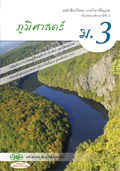 607หนังสือเรียน ภูมิศาสตร์
รายวิชา รายวิชาพื้นฐาน
กลุ่มสาระการเรียนรู้ สังคมศึกษา ศาสนา และวัฒนธรรม
ชั้น มัธยมศึกษาปีที่ 3
ผู้จัดพิมพ์ บริษัท สำนักพิมพ์วัฒนาพานิช จำกัด
ผู้เรียบเรียง นายสมมต สมบูรณ์ และคณะ
[ใบอนุญาต ][ตัวอย่างเนื้อหา ]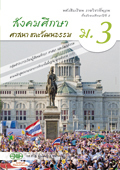 608หนังสือเรียน สังคมศึกษา ศาสนา และวัฒนธรรม
รายวิชา รายวิชาพื้นฐาน
กลุ่มสาระการเรียนรู้ สังคมศึกษา ศาสนา และวัฒนธรรม
ชั้น มัธยมศึกษาปีที่ 3
ผู้จัดพิมพ์ บริษัท สำนักพิมพ์วัฒนาพานิช จำกัด
ผู้เรียบเรียง นายธวัช ทันโตภาส และคณะ
[ใบอนุญาต ][ตัวอย่างเนื้อหา ]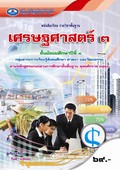 609หนังสือเรียน เศรษฐศาสตร์ 3
รายวิชา รายวิชาพื้นฐาน
กลุ่มสาระการเรียนรู้ สังคมศึกษา ศาสนา และวัฒนธรรม
ชั้น มัธยมศึกษาปีที่ 3
ผู้จัดพิมพ์ บริษัท สำนักพิมพ์เอมพันธ์ จำกัด
ผู้เรียบเรียง นางสาววันดี แซ่ย่อง
[ใบอนุญาต ][ตัวอย่างเนื้อหา ]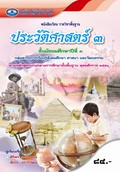 610หนังสือเรียน ประวัติศาสตร์ 3
รายวิชา รายวิชาพื้นฐาน
กลุ่มสาระการเรียนรู้ สังคมศึกษา ศาสนา และวัฒนธรรม
ชั้น มัธยมศึกษาปีที่ 3
ผู้จัดพิมพ์ บริษัท สำนักพิมพ์เอมพันธ์ จำกัด
ผู้เรียบเรียง นางสาวศิริพร กรอบทอง และนายสักกะ จราวิวัฒน์
[ใบอนุญาต ][ตัวอย่างเนื้อหา ]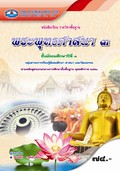 611หนังสือเรียน พระพุทธศาสนา 3
รายวิชา รายวิชาพื้นฐาน
กลุ่มสาระการเรียนรู้ สังคมศึกษา ศาสนา และวัฒนธรรม
ชั้น มัธยมศึกษาปีที่ 3
ผู้จัดพิมพ์ บริษัท สำนักพิมพ์เอมพันธ์ จำกัด
ผู้เรียบเรียง นายชินม์ธีร์ วงศ์ฟ้าเลื่อน
[ใบอนุญาต ][ตัวอย่างเนื้อหา ]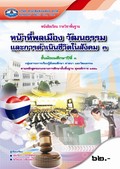 612หนังสือเรียน หน้าที่พลเมือง วัฒนธรรม และการดำเนินชีวิตในสังคม 3
รายวิชา รายวิชาพื้นฐาน
กลุ่มสาระการเรียนรู้ สังคมศึกษา ศาสนา และวัฒนธรรม
ชั้น มัธยมศึกษาปีที่ 3
ผู้จัดพิมพ์ บริษัท สำนักพิมพ์เอมพันธ์ จำกัด
ผู้เรียบเรียง นางสาวสุชาดา วราหพันธ์ และนายทวีพงษ์ เทียนผ่อง
[ใบอนุญาต ][ตัวอย่างเนื้อหา ]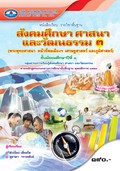 613หนังสือเรียน สังคมศึกษา ศาสนา และวัฒนธรรม 3 (พระพุทธศาสนา หน้าที่พลเมืองฯ เศรษฐศาสตร์ และภูมิศาสตร์)
รายวิชา รายวิชาพื้นฐาน
กลุ่มสาระการเรียนรู้ สังคมศึกษา ศาสนา และวัฒนธรรม
ชั้น มัธยมศึกษาปีที่ 3
ผู้จัดพิมพ์ บริษัท สำนักพิมพ์เอมพันธ์ จำกัด
ผู้เรียบเรียง นายสำเนียง เลื่อมใส และนางสาวสุชาดา วราหพันธ์
[ใบอนุญาต ][ตัวอย่างเนื้อหา ]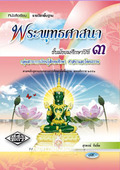 614หนังสือเรียน พระพุทธศาสนา
รายวิชา รายวิชาพื้นฐาน
กลุ่มสาระการเรียนรู้ สังคมศึกษา ศาสนา และวัฒนธรรม
ชั้น มัธยมศึกษาปีที่ 3
ผู้จัดพิมพ์ สำนักพิมพ์ศูนย์ส่งเสริมวิชาการ
ผู้เรียบเรียง นายสุรพงษ์ จันลิ้ม
[ใบอนุญาต ][ตัวอย่างเนื้อหา ]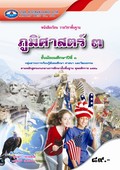 615หนังสือเรียน ภูมิศาสตร์ 3
รายวิชา รายวิชาพื้นฐาน
กลุ่มสาระการเรียนรู้ สังคมศึกษา ศาสนา และวัฒนธรรม
ชั้น มัธยมศึกษาปีที่ 3
ผู้จัดพิมพ์ บริษัท สำนักพิมพ์เอมพันธ์ จำกัด
ผู้เรียบเรียง นางสาวสุชาดา วราหพันธ์ และนายทวีพงษ์ เทียนผ่อง
[ใบอนุญาต ][ตัวอย่างเนื้อหา ]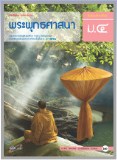 616หนังสือเรียน พระพุทธศาสนา ม.4
รายวิชา รายวิชาพื้นฐาน
กลุ่มสาระการเรียนรู้ สังคมศึกษา ศาสนา และวัฒนธรรม
ชั้น มัธยมศึกษาปีที่ 4
ผู้จัดพิมพ์ บริษัท อักษรเจริญทัศน์ อจท. จำกัด
ผู้เรียบเรียง นายวิทย์ วิศทเวทย์ และนายเสฐียรพงษ์ วรรณปก
[ใบอนุญาต ][ตัวอย่างเนื้อหา ]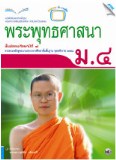 617หนังสือเรียน พระพุทธศาสนา
รายวิชา รายวิชาพื้นฐาน
กลุ่มสาระการเรียนรู้ สังคมศึกษา ศาสนา และวัฒนธรรม
ชั้น มัธยมศึกษาปีที่ 4
ผู้จัดพิมพ์ บริษัท สำนักพิมพ์แม็ค จำกัด
ผู้เรียบเรียง พระมหาวุฒิชัย วชิรเมธี
[ใบอนุญาต ][ตัวอย่างเนื้อหา ]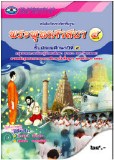 618หนังสือเรียน พระพุทธศาสนา 4
รายวิชา รายวิชาพื้นฐาน
กลุ่มสาระการเรียนรู้ สังคมศึกษา ศาสนา และวัฒนธรรม
ชั้น มัธยมศึกษาปีที่ 4
ผู้จัดพิมพ์ บริษัท สำนักพิมพ์เอมพันธ์ จำกัด
ผู้เรียบเรียง นายสำเนียง เลื่อมใส และนางสาวสุชาดา วราหพันธ์
[ใบอนุญาต ][ตัวอย่างเนื้อหา ]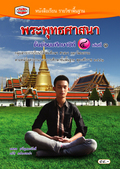 619หนังสือเรียน พระพุทธศาสนา เล่ม 1
รายวิชา รายวิชาพื้นฐาน
กลุ่มสาระการเรียนรู้ สังคมศึกษา ศาสนา และวัฒนธรรม
ชั้น มัธยมศึกษาปีที่ 4
ผู้จัดพิมพ์ บริษัท สำนักพิมพ์ประสานมิตร (ปสม.) จำกัด
ผู้เรียบเรียง นายนพดล ขวัญชนะภักดี และนายมนัส คล่องแคล่ว
[ใบอนุญาต ][ตัวอย่างเนื้อหา ]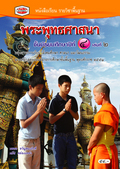 620หนังสือเรียน พระพุทธศาสนา เล่ม 2
รายวิชา รายวิชาพื้นฐาน
กลุ่มสาระการเรียนรู้ สังคมศึกษา ศาสนา และวัฒนธรรม
ชั้น มัธยมศึกษาปีที่ 4
ผู้จัดพิมพ์ บริษัท สำนักพิมพ์ประสานมิตร (ปสม.) จำกัด
ผู้เรียบเรียง นายนพดล ขวัญชนะภักดี และนายมนัส คล่องแคล่ว
[ใบอนุญาต ][ตัวอย่างเนื้อหา ]621หนังสือเรียน พระพุทธศาสนา
รายวิชา รายวิชาพื้นฐาน
กลุ่มสาระการเรียนรู้ สังคมศึกษา ศาสนา และวัฒนธรรม
ชั้น มัธยมศึกษาปีที่ 4
ผู้จัดพิมพ์ สำนักพิมพ์ศูนย์ส่งเสริมวิชาการ
ผู้เรียบเรียง นายสุรพงษ์ จันลิ้ม
[ใบอนุญาต ][ตัวอย่างเนื้อหา ]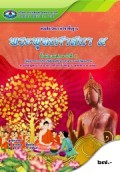 622หนังสือเรียน พระพุทธศาสนา 5
รายวิชา รายวิชาพื้นฐาน
กลุ่มสาระการเรียนรู้ สังคมศึกษา ศาสนา และวัฒนธรรม
ชั้น มัธยมศึกษาปีที่ 5
ผู้จัดพิมพ์ บริษัท สำนักพิมพ์เอมพันธ์ จำกัด
ผู้เรียบเรียง นายสำเนียง เลื่อมใส และนางสาวสุชาดา วราหพันธ์
[ใบอนุญาต ][ตัวอย่างเนื้อหา ]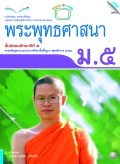 623หนังสือเรียน พระพุทธศาสนา
รายวิชา รายวิชาพื้นฐาน
กลุ่มสาระการเรียนรู้ สังคมศึกษา ศาสนา และวัฒนธรรม
ชั้น มัธยมศึกษาปีที่ 5
ผู้จัดพิมพ์ บริษัท สำนักพิมพ์แม็ค จำกัด
ผู้เรียบเรียง พระมหาวุฒิชัย วชิรเมธี
[ใบอนุญาต ][ตัวอย่างเนื้อหา ]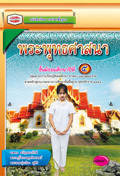 624หนังสือเรียน พระพุทธศาสนา
รายวิชา รายวิชาพื้นฐาน
กลุ่มสาระการเรียนรู้ สังคมศึกษา ศาสนา และวัฒนธรรม
ชั้น มัธยมศึกษาปีที่ 5
ผู้จัดพิมพ์ บริษัท สำนักพิมพ์ประสานมิตร (ปสม.) จำกัด
ผู้เรียบเรียง นายนพดล ขวัญชนะภักดี และคณะ
[ใบอนุญาต ][ตัวอย่างเนื้อหา ]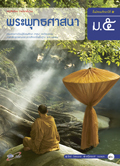 625หนังสือเรียน พระพุทธศาสนา ม.5
รายวิชา รายวิชาพื้นฐาน
กลุ่มสาระการเรียนรู้ สังคมศึกษา ศาสนา และวัฒนธรรม
ชั้น มัธยมศึกษาปีที่ 5
ผู้จัดพิมพ์ บริษัท อักษรเจริญทัศน์ อจท. จำกัด
ผู้เรียบเรียง นายวิทย์ วิศทเวทย์ และนายเสฐียรพงษ์ วรรณปก
[ใบอนุญาต ][ตัวอย่างเนื้อหา ]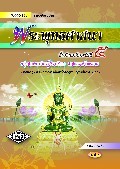 626หนังสือเรียน พระพุทธศาสนา
รายวิชา รายวิชาพื้นฐาน
กลุ่มสาระการเรียนรู้ สังคมศึกษา ศาสนา และวัฒนธรรม
ชั้น มัธยมศึกษาปีที่ 5
ผู้จัดพิมพ์ สำนักพิมพ์ศูนย์ส่งเสริมวิชาการ
ผู้เรียบเรียง นายสุรพงษ์ จันลิ้ม
[ใบอนุญาต ][ตัวอย่างเนื้อหา ]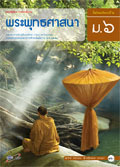 627หนังสือเรียน พระพุทธศาสนา ม.6
รายวิชา รายวิชาพื้นฐาน
กลุ่มสาระการเรียนรู้ สังคมศึกษา ศาสนา และวัฒนธรรม
ชั้น มัธยมศึกษาปีที่ 6
ผู้จัดพิมพ์ บริษัท อักษรเจริญทัศน์ อจท. จำกัด
ผู้เรียบเรียง นายวิทย์ วิศทเวทย์ และนายเสฐียรพงษ์ วรรณปก
[ใบอนุญาต ][ตัวอย่างเนื้อหา ]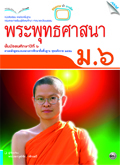 628หนังสือเรียน พระพุทธศาสนา
รายวิชา รายวิชาพื้นฐาน
กลุ่มสาระการเรียนรู้ สังคมศึกษา ศาสนา และวัฒนธรรม
ชั้น มัธยมศึกษาปีที่ 6
ผู้จัดพิมพ์ บริษัท สำนักพิมพ์แม็ค จำกัด
ผู้เรียบเรียง พระมหาวุฒิชัย วชิรเมธี
[ใบอนุญาต ][ตัวอย่างเนื้อหา ]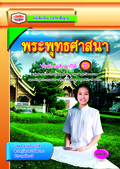 629หนังสือเรียน พระพุทธศาสนา
รายวิชา รายวิชาพื้นฐาน
กลุ่มสาระการเรียนรู้ สังคมศึกษา ศาสนา และวัฒนธรรม
ชั้น มัธยมศึกษาปีที่ 6
ผู้จัดพิมพ์ บริษัท สำนักพิมพ์ประสานมิตร (ปสม.) จำกัด
ผู้เรียบเรียง นายนพดล ขวัญชนะภักดี และคณะ
[ใบอนุญาต ][ตัวอย่างเนื้อหา ]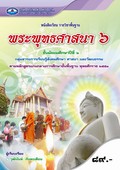 630หนังสือเรียน พระพุทธศาสนา 6
รายวิชา รายวิชาพื้นฐาน
กลุ่มสาระการเรียนรู้ สังคมศึกษา ศาสนา และวัฒนธรรม
ชั้น มัธยมศึกษาปีที่ 6
ผู้จัดพิมพ์ บริษัท สำนักพิมพ์เอมพันธ์ จำกัด
ผู้เรียบเรียง นายวุฒินันท์ กันทะเตียน
[ใบอนุญาต ][ตัวอย่างเนื้อหา ]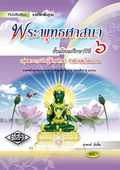 631หนังสือเรียน พระพุทธศาสนา
รายวิชา รายวิชาพื้นฐาน
กลุ่มสาระการเรียนรู้ สังคมศึกษา ศาสนา และวัฒนธรรม
ชั้น มัธยมศึกษาปีที่ 6
ผู้จัดพิมพ์ สำนักพิมพ์ศูนย์ส่งเสริมวิชาการ
ผู้เรียบเรียง นายสุรพงษ์ จันลิ้ม
[ใบอนุญาต ][ตัวอย่างเนื้อหา ]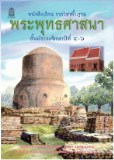 632หนังสือเรียน พระพุทธศาสนา
รายวิชา รายวิชาพื้นฐาน
กลุ่มสาระการเรียนรู้ สังคมศึกษา ศาสนา และวัฒนธรรม
ชั้น มัธยมศึกษาปีที่ 4-6
ผู้จัดพิมพ์ องค์การค้าของ สกสค. 
ผู้เรียบเรียง สำนักงานคณะกรรมการการศึกษาขั้นพื้นฐาน กระทรวงศึกษาธิการ
[ประกาศ ][ตัวอย่างเนื้อหา ]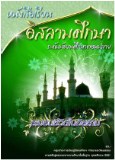 633หนังสือเรียน อิสลามศึกษา ระบอบชีวิตในอิสลาม
รายวิชา รายวิชาพื้นฐาน
กลุ่มสาระการเรียนรู้ สังคมศึกษา ศาสนา และวัฒนธรรม
ชั้น มัธยมศึกษาปีที่ 4-6
ผู้จัดพิมพ์ องค์การค้าของ สกสค. 
ผู้เรียบเรียง สำนักงานคณะกรรมการการศึกษาขั้นพื้นฐาน กระทรวงศึกษาธิการ
[ประกาศ ][ตัวอย่างเนื้อหา ]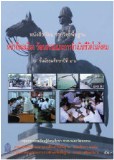 634หนังสือเรียน หน้าที่พลเมือง วัฒนธรรม และการดำเนินชีวิตในสังคม
รายวิชา รายวิชาพื้นฐาน
กลุ่มสาระการเรียนรู้ สังคมศึกษา ศาสนา และวัฒนธรรม
ชั้น มัธยมศึกษาปีที่ 4-6
ผู้จัดพิมพ์ องค์การค้าของ สกสค. 
ผู้เรียบเรียง สำนักงานคณะกรรมการการศึกษาขั้นพื้นฐาน กระทรวงศึกษาธิการ
[ประกาศ ][ตัวอย่างเนื้อหา ]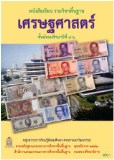 635หนังสือเรียน เศรษฐศาสตร์
รายวิชา รายวิชาพื้นฐาน
กลุ่มสาระการเรียนรู้ สังคมศึกษา ศาสนา และวัฒนธรรม
ชั้น มัธยมศึกษาปีที่ 4-6
ผู้จัดพิมพ์ องค์การค้าของ สกสค. 
ผู้เรียบเรียง สำนักงานคณะกรรมการการศึกษาขั้นพื้นฐาน กระทรวงศึกษาธิการ
[ประกาศ ][ตัวอย่างเนื้อหา ]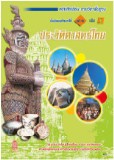 636หนังสือเรียน ประวัติศาสตร์ไทย
รายวิชา รายวิชาพื้นฐาน
กลุ่มสาระการเรียนรู้ สังคมศึกษา ศาสนา และวัฒนธรรม
ชั้น มัธยมศึกษาปีที่ 4-6
ผู้จัดพิมพ์ องค์การค้าของ สกสค. 
ผู้เรียบเรียง สำนักงานคณะกรรมการการศึกษาขั้นพื้นฐาน กระทรวงศึกษาธิการ
[ประกาศ ][ตัวอย่างเนื้อหา ]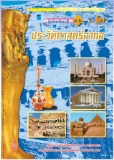 637หนังสือเรียน ประวัติศาสตร์สากล
รายวิชา รายวิชาพื้นฐาน
กลุ่มสาระการเรียนรู้ สังคมศึกษา ศาสนา และวัฒนธรรม
ชั้น มัธยมศึกษาปีที่ 4-6
ผู้จัดพิมพ์ องค์การค้าของ สกสค. 
ผู้เรียบเรียง สำนักงานคณะกรรมการการศึกษาขั้นพื้นฐาน กระทรวงศึกษาธิการ
[ประกาศ ][ตัวอย่างเนื้อหา ]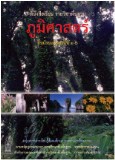 638หนังสือเรียน ภูมิศาสตร์
รายวิชา รายวิชาพื้นฐาน
กลุ่มสาระการเรียนรู้ สังคมศึกษา ศาสนา และวัฒนธรรม
ชั้น มัธยมศึกษาปีที่ 4-6
ผู้จัดพิมพ์ องค์การค้าของ สกสค. 
ผู้เรียบเรียง สำนักงานคณะกรรมการการศึกษาขั้นพื้นฐาน กระทรวงศึกษาธิการ
[ประกาศ ][ตัวอย่างเนื้อหา ]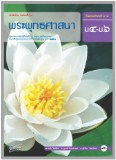 639หนังสือเรียน พระพุทธศาสนา ม.4-ม.6
รายวิชา รายวิชาพื้นฐาน
กลุ่มสาระการเรียนรู้ สังคมศึกษา ศาสนา และวัฒนธรรม
ชั้น มัธยมศึกษาปีที่ 4-6
ผู้จัดพิมพ์ บริษัท อักษรเจริญทัศน์ อจท. จำกัด
ผู้เรียบเรียง นายดนัย ไชยโยธา และคณะ
[ใบอนุญาต ][ตัวอย่างเนื้อหา ]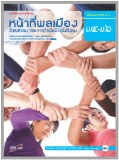 640หนังสือเรียน หน้าที่พลเมือง วัฒนธรรม และการดำเนินชีวิตในสังคม ม.4-ม.6
รายวิชา รายวิชาพื้นฐาน
กลุ่มสาระการเรียนรู้ สังคมศึกษา ศาสนา และวัฒนธรรม
ชั้น มัธยมศึกษาปีที่ 4-6
ผู้จัดพิมพ์ บริษัท อักษรเจริญทัศน์ อจท. จำกัด
ผู้เรียบเรียง นายกระมล ทองธรรมชาติ และคณะ
[ใบอนุญาต ][ตัวอย่างเนื้อหา ]641หนังสือเรียน เศรษฐศาสตร์ ม.4-ม.6
รายวิชา รายวิชาพื้นฐาน
กลุ่มสาระการเรียนรู้ สังคมศึกษา ศาสนา และวัฒนธรรม
ชั้น มัธยมศึกษาปีที่ 4-6
ผู้จัดพิมพ์ บริษัท อักษรเจริญทัศน์ อจท. จำกัด
ผู้เรียบเรียง นายจรินทร์ เทศวานิช และคณะ
[ใบอนุญาต ][ตัวอย่างเนื้อหา ]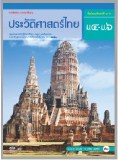 642หนังสือเรียน ประวัติศาสตร์ไทย ม.4-ม.6
รายวิชา รายวิชาพื้นฐาน
กลุ่มสาระการเรียนรู้ สังคมศึกษา ศาสนา และวัฒนธรรม
ชั้น มัธยมศึกษาปีที่ 4-6
ผู้จัดพิมพ์ บริษัท อักษรเจริญทัศน์ อจท. จำกัด
ผู้เรียบเรียง นายณรงค์ พ่วงพิศ และนายวุฒิชัย มูลศิลป์
[ใบอนุญาต ][ตัวอย่างเนื้อหา ]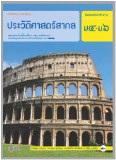 643หนังสือเรียน ประวัติศาสตร์สากล ม.4-ม.6
รายวิชา รายวิชาพื้นฐาน
กลุ่มสาระการเรียนรู้ สังคมศึกษา ศาสนา และวัฒนธรรม
ชั้น มัธยมศึกษาปีที่ 4-6
ผู้จัดพิมพ์ บริษัท อักษรเจริญทัศน์ อจท. จำกัด
ผู้เรียบเรียง นายสัญชัย สุวังบุตร และคณะ
[ใบอนุญาต ][ตัวอย่างเนื้อหา ]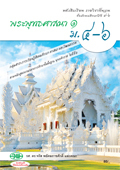 644หนังสือเรียน พระพุทธศาสนา 1 ม.4-6
รายวิชา รายวิชาพื้นฐาน
กลุ่มสาระการเรียนรู้ สังคมศึกษา ศาสนา และวัฒนธรรม
ชั้น มัธยมศึกษาปีที่ 4-6
ผู้จัดพิมพ์ บริษัท สำนักพิมพ์วัฒนาพานิช จำกัด
ผู้เรียบเรียง นายจรัส พยัคฆราชศักดิ์ และคณะ
[ใบอนุญาต ][ตัวอย่างเนื้อหา ]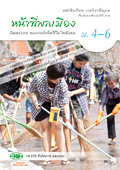 645หนังสือเรียน หน้าที่พลเมือง วัฒนธรรม และการดำเนินชีวิตในสังคม ม.4-6
รายวิชา รายวิชาพื้นฐาน
กลุ่มสาระการเรียนรู้ สังคมศึกษา ศาสนา และวัฒนธรรม
ชั้น มัธยมศึกษาปีที่ 4-6
ผู้จัดพิมพ์ บริษัท สำนักพิมพ์วัฒนาพานิช จำกัด
ผู้เรียบเรียง นายธวัช ทันโตภาส และคณะ
[ใบอนุญาต ][ตัวอย่างเนื้อหา ]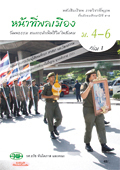 646หนังสือเรียน หน้าที่พลเมือง วัฒนธรรม และการดำเนินชีวิตในสังคม ม.4-6 เล่ม 1
รายวิชา รายวิชาพื้นฐาน
กลุ่มสาระการเรียนรู้ สังคมศึกษา ศาสนา และวัฒนธรรม
ชั้น มัธยมศึกษาปีที่ 4-6
ผู้จัดพิมพ์ บริษัท สำนักพิมพ์วัฒนาพานิช จำกัด
ผู้เรียบเรียง นายธวัช ทันโตภาส และคณะ
[ใบอนุญาต ][ตัวอย่างเนื้อหา ]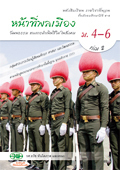 647หนังสือเรียน หน้าที่พลเมือง วัฒนธรรม และการดำเนินชีวิตในสังคม ม.4-6 เล่ม 2
รายวิชา รายวิชาพื้นฐาน
กลุ่มสาระการเรียนรู้ สังคมศึกษา ศาสนา และวัฒนธรรม
ชั้น มัธยมศึกษาปีที่ 4-6
ผู้จัดพิมพ์ บริษัท สำนักพิมพ์วัฒนาพานิช จำกัด
ผู้เรียบเรียง นายธวัช ทันโตภาส และคณะ
[ใบอนุญาต ][ตัวอย่างเนื้อหา ]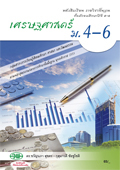 648หนังสือเรียน เศรษฐศาสตร์ ม.4-6
รายวิชา รายวิชาพื้นฐาน
กลุ่มสาระการเรียนรู้ สังคมศึกษา ศาสนา และวัฒนธรรม
ชั้น มัธยมศึกษาปีที่ 4-6
ผู้จัดพิมพ์ บริษัท สำนักพิมพ์วัฒนาพานิช จำกัด
ผู้เรียบเรียง นางขวัญนภา สุขคร และนางสาวกุสุมาวดี ชัยชูโชติ
[ใบอนุญาต ][ตัวอย่างเนื้อหา ]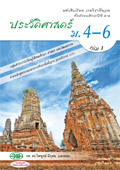 649หนังสือเรียน ประวัติศาสตร์ ม.4-6 เล่ม 1
รายวิชา รายวิชาพื้นฐาน
กลุ่มสาระการเรียนรู้ สังคมศึกษา ศาสนา และวัฒนธรรม
ชั้น มัธยมศึกษาปีที่ 4-6
ผู้จัดพิมพ์ บริษัท สำนักพิมพ์วัฒนาพานิช จำกัด
ผู้เรียบเรียง นายไพฑูรย์ มีกุศล และคณะ
[ใบอนุญาต ][ตัวอย่างเนื้อหา ]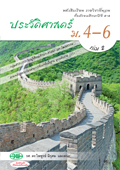 650หนังสือเรียน ประวัติศาสตร์ ม.4-6 เล่ม 2
รายวิชา รายวิชาพื้นฐาน
กลุ่มสาระการเรียนรู้ สังคมศึกษา ศาสนา และวัฒนธรรม
ชั้น มัธยมศึกษาปีที่ 4-6
ผู้จัดพิมพ์ บริษัท สำนักพิมพ์วัฒนาพานิช จำกัด
ผู้เรียบเรียง นายไพฑูรย์ มีกุศล และคณะ
[ใบอนุญาต ][ตัวอย่างเนื้อหา ]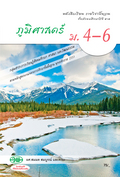 651หนังสือเรียน ภูมิศาสตร์ ม.4-6
รายวิชา รายวิชาพื้นฐาน
กลุ่มสาระการเรียนรู้ สังคมศึกษา ศาสนา และวัฒนธรรม
ชั้น มัธยมศึกษาปีที่ 4-6
ผู้จัดพิมพ์ บริษัท สำนักพิมพ์วัฒนาพานิช จำกัด
ผู้เรียบเรียง นายสมมต สมบูรณ์ และคณะ
[ใบอนุญาต ][ตัวอย่างเนื้อหา ]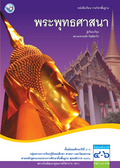 652หนังสือเรียน พระพุทธศาสนา
รายวิชา รายวิชาพื้นฐาน
กลุ่มสาระการเรียนรู้ สังคมศึกษา ศาสนา และวัฒนธรรม
ชั้น มัธยมศึกษาปีที่ 4-6
ผู้จัดพิมพ์ สำนักพิมพ์ บริษัท พัฒนาคุณภาพวิชาการ (พว.) จำกัด
ผู้เรียบเรียง พระมหามนัส กิตฺติสาโร
[ใบอนุญาต ][ตัวอย่างเนื้อหา ]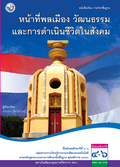 653หนังสือเรียน หน้าที่พลเมือง วัฒนธรรม และการดำเนินชีวิตในสังคม
รายวิชา รายวิชาพื้นฐาน
กลุ่มสาระการเรียนรู้ สังคมศึกษา ศาสนา และวัฒนธรรม
ชั้น มัธยมศึกษาปีที่ 4-6
ผู้จัดพิมพ์ สำนักพิมพ์ บริษัท พัฒนาคุณภาพวิชาการ (พว.) จำกัด
ผู้เรียบเรียง นายณัทธนัท เลี่ยวไพโรจน์
[ใบอนุญาต ][ตัวอย่างเนื้อหา ]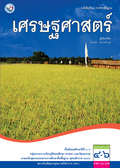 654หนังสือเรียน เศรษฐศาสตร์
รายวิชา รายวิชาพื้นฐาน
กลุ่มสาระการเรียนรู้ สังคมศึกษา ศาสนา และวัฒนธรรม
ชั้น มัธยมศึกษาปีที่ 4-6
ผู้จัดพิมพ์ สำนักพิมพ์ บริษัท พัฒนาคุณภาพวิชาการ (พว.) จำกัด
ผู้เรียบเรียง นายณัทธนัท เลี่ยวไพโรจน์
[ใบอนุญาต ][ตัวอย่างเนื้อหา ]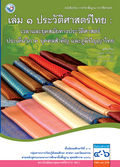 655หนังสือเรียน ประวัติศาสตร์ เล่ม 1 ประวัติศาสตร์ไทย : เวลาและยุคสมัยทางประวัติศาสตร์ ประเด็นวิภาคบุคคลสำคัญ และภูมิปัญญาไทย
รายวิชา รายวิชาพื้นฐาน
กลุ่มสาระการเรียนรู้ สังคมศึกษา ศาสนา และวัฒนธรรม
ชั้น มัธยมศึกษาปีที่ 4-6
ผู้จัดพิมพ์ สำนักพิมพ์ บริษัท พัฒนาคุณภาพวิชาการ (พว.) จำกัด
ผู้เรียบเรียง นางสาวชมพูนุท นาคีรักษ์ และคณะ
[ใบอนุญาต ][ตัวอย่างเนื้อหา ]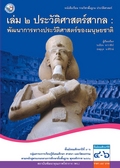 656หนังสือเรียน ประวัติศาสตร์ เล่ม 2 ประวัติศาสตร์สากล พัฒนาการทางประวัติศาสตร์ของมนุษยชาติ
รายวิชา รายวิชาพื้นฐาน
กลุ่มสาระการเรียนรู้ สังคมศึกษา ศาสนา และวัฒนธรรม
ชั้น มัธยมศึกษาปีที่ 4-6
ผู้จัดพิมพ์ สำนักพิมพ์ บริษัท พัฒนาคุณภาพวิชาการ (พว.) จำกัด
ผู้เรียบเรียง นางสาววงเดือน นาราสัจจ์ และนางสาวชมพูนุท นาคีรักษ์
[ใบอนุญาต ][ตัวอย่างเนื้อหา ]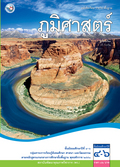 657หนังสือเรียน ภูมิศาสตร์
รายวิชา รายวิชาพื้นฐาน
กลุ่มสาระการเรียนรู้ สังคมศึกษา ศาสนา และวัฒนธรรม
ชั้น มัธยมศึกษาปีที่ 4-6
ผู้จัดพิมพ์ สำนักพิมพ์ บริษัท พัฒนาคุณภาพวิชาการ (พว.) จำกัด
ผู้เรียบเรียง นายกวี วรกวิน
[ใบอนุญาต ][ตัวอย่างเนื้อหา ]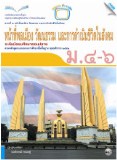 658หนังสือเรียน หน้าที่พลเมือง วัฒนธรรม และการดำเนินชีวิตในสังคม
รายวิชา รายวิชาพื้นฐาน
กลุ่มสาระการเรียนรู้ สังคมศึกษา ศาสนา และวัฒนธรรม
ชั้น มัธยมศึกษาปีที่ 4-6
ผู้จัดพิมพ์ บริษัท สำนักพิมพ์แม็ค จำกัด
ผู้เรียบเรียง นางสาวนงลักษณ์ ทองอยู่
[ใบอนุญาต ][ตัวอย่างเนื้อหา ]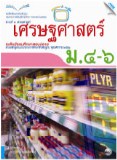 659หนังสือเรียน เศรษฐศาสตร์
รายวิชา รายวิชาพื้นฐาน
กลุ่มสาระการเรียนรู้ สังคมศึกษา ศาสนา และวัฒนธรรม
ชั้น มัธยมศึกษาปีที่ 4-6
ผู้จัดพิมพ์ บริษัท สำนักพิมพ์แม็ค จำกัด
ผู้เรียบเรียง นางจารุวรรณ บุณยรัตพันธุ์
[ใบอนุญาต ][ตัวอย่างเนื้อหา ]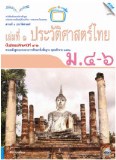 660หนังสือเรียน ประวัติศาสตร์ไทย
รายวิชา รายวิชาพื้นฐาน
กลุ่มสาระการเรียนรู้ สังคมศึกษา ศาสนา และวัฒนธรรม
ชั้น มัธยมศึกษาปีที่ 4-6
ผู้จัดพิมพ์ บริษัท สำนักพิมพ์แม็ค จำกัด
ผู้เรียบเรียง นายธีระ นุชเปี่ยม
[ใบอนุญาต ][ตัวอย่างเนื้อหา ]661หนังสือเรียน ประวัติศาสตร์สากล
รายวิชา รายวิชาพื้นฐาน
กลุ่มสาระการเรียนรู้ สังคมศึกษา ศาสนา และวัฒนธรรม
ชั้น มัธยมศึกษาปีที่ 4-6
ผู้จัดพิมพ์ บริษัท สำนักพิมพ์แม็ค จำกัด
ผู้เรียบเรียง นายชาติชาย พณานานนท์
[ใบอนุญาต ][ตัวอย่างเนื้อหา ]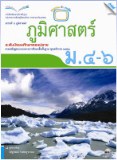 662หนังสือเรียน ภูมิศาสตร์
รายวิชา รายวิชาพื้นฐาน
กลุ่มสาระการเรียนรู้ สังคมศึกษา ศาสนา และวัฒนธรรม
ชั้น มัธยมศึกษาปีที่ 4-6
ผู้จัดพิมพ์ บริษัท สำนักพิมพ์แม็ค จำกัด
ผู้เรียบเรียง นายณัฐวัฒน์ วิเศษสุวรรณ
[ใบอนุญาต ][ตัวอย่างเนื้อหา ]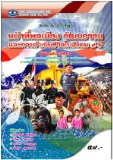 663หนังสือเรียน หน้าที่พลเมือง วัฒนธรรม และการดำเนินชีวิตในสังคม 4-6
รายวิชา รายวิชาพื้นฐาน
กลุ่มสาระการเรียนรู้ สังคมศึกษา ศาสนา และวัฒนธรรม
ชั้น มัธยมศึกษาปีที่ 4-6
ผู้จัดพิมพ์ บริษัท สำนักพิมพ์เอมพันธ์ จำกัด
ผู้เรียบเรียง นางสาวยุรารัตน์ พันธุ์ยุรา และคณะ
[ใบอนุญาต ][ตัวอย่างเนื้อหา ]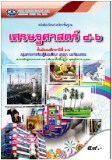 664หนังสือเรียน เศรษฐศาสตร์ 4-6
รายวิชา รายวิชาพื้นฐาน
กลุ่มสาระการเรียนรู้ สังคมศึกษา ศาสนา และวัฒนธรรม
ชั้น มัธยมศึกษาปีที่ 4-6
ผู้จัดพิมพ์ บริษัท สำนักพิมพ์เอมพันธ์ จำกัด
ผู้เรียบเรียง นายสมชาย รัตนโกมุท และนางสาวธัญวรรณ เหมพนม
[ใบอนุญาต ][ตัวอย่างเนื้อหา ]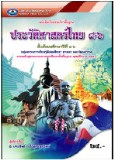 665หนังสือเรียน ประวัติศาสตร์ไทย 4-6
รายวิชา รายวิชาพื้นฐาน
กลุ่มสาระการเรียนรู้ สังคมศึกษา ศาสนา และวัฒนธรรม
ชั้น มัธยมศึกษาปีที่ 4-6
ผู้จัดพิมพ์ บริษัท สำนักพิมพ์เอมพันธ์ จำกัด
ผู้เรียบเรียง นายประสิทธิ์ เอื้อตระกูลวิทย์
[ใบอนุญาต ][ตัวอย่างเนื้อหา ]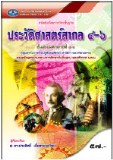 666หนังสือเรียน ประวัติศาสตร์สากล 4-6
รายวิชา รายวิชาพื้นฐาน
กลุ่มสาระการเรียนรู้ สังคมศึกษา ศาสนา และวัฒนธรรม
ชั้น มัธยมศึกษาปีที่ 4-6
ผู้จัดพิมพ์ บริษัท สำนักพิมพ์เอมพันธ์ จำกัด
ผู้เรียบเรียง นายประสิทธิ์ เอื้อตระกูลวิทย์
[ใบอนุญาต ][ตัวอย่างเนื้อหา ]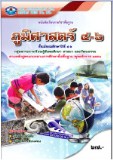 667หนังสือเรียน ภูมิศาสตร์ 4-6
รายวิชา รายวิชาพื้นฐาน
กลุ่มสาระการเรียนรู้ สังคมศึกษา ศาสนา และวัฒนธรรม
ชั้น มัธยมศึกษาปีที่ 4-6
ผู้จัดพิมพ์ บริษัท สำนักพิมพ์เอมพันธ์ จำกัด
ผู้เรียบเรียง นายน้อม งามนิสัย และนายทวีพงษ์ เทียนผ่อง
[ใบอนุญาต ][ตัวอย่างเนื้อหา ]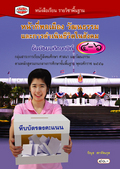 668หนังสือเรียน หน้าที่พลเมือง วัฒนธรรม และการดำเนินชีวิตในสังคม
รายวิชา รายวิชาพื้นฐาน
กลุ่มสาระการเรียนรู้ สังคมศึกษา ศาสนา และวัฒนธรรม
ชั้น มัธยมศึกษาปีที่ 4-6
ผู้จัดพิมพ์ บริษัท สำนักพิมพ์ประสานมิตร (ปสม.) จำกัด
ผู้เรียบเรียง นางวีรนุช สรารัตนกุล
[ใบอนุญาต ][ตัวอย่างเนื้อหา ]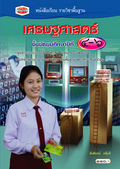 669หนังสือเรียน เศรษฐศาสตร์
รายวิชา รายวิชาพื้นฐาน
กลุ่มสาระการเรียนรู้ สังคมศึกษา ศาสนา และวัฒนธรรม
ชั้น มัธยมศึกษาปีที่ 4-6
ผู้จัดพิมพ์ บริษัท สำนักพิมพ์ประสานมิตร (ปสม.) จำกัด
ผู้เรียบเรียง นายสันติพจน์ กลับดี
[ใบอนุญาต ][ตัวอย่างเนื้อหา ]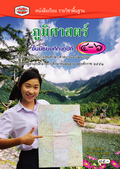 670หนังสือเรียน ภูมิศาสตร์
รายวิชา รายวิชาพื้นฐาน
กลุ่มสาระการเรียนรู้ สังคมศึกษา ศาสนา และวัฒนธรรม
ชั้น มัธยมศึกษาปีที่ 4-6
ผู้จัดพิมพ์ บริษัท สำนักพิมพ์ประสานมิตร (ปสม.) จำกัด
ผู้เรียบเรียง นายนึก ทองมีเพชร และนายสุธี พรรณาผลากูล
[ใบอนุญาต ][ตัวอย่างเนื้อหา ]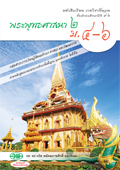 671หนังสือเรียน พระพุทธศาสนา 2
รายวิชา รายวิชาพื้นฐาน
กลุ่มสาระการเรียนรู้ สังคมศึกษา ศาสนา และวัฒนธรรม
ชั้น มัธยมศึกษาปีที่ 4-6
ผู้จัดพิมพ์ บริษัท สำนักพิมพ์วัฒนาพานิช จำกัด
ผู้เรียบเรียง นายจรัส พยัคฆราชศักดิ์ และคณะ
[ใบอนุญาต ][ตัวอย่างเนื้อหา ]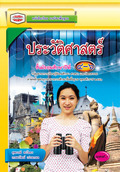 672หนังสือเรียน ประวัติศาสตร์
รายวิชา รายวิชาพื้นฐาน
กลุ่มสาระการเรียนรู้ สังคมศึกษา ศาสนา และวัฒนธรรม
ชั้น มัธยมศึกษาปีที่ 4-6
ผู้จัดพิมพ์ บริษัท สำนักพิมพ์ประสานมิตร (ปสม.) จำกัด
ผู้เรียบเรียง นางสุพรรณี ชะโลธร และนายเกษมวัฒน์ เปรมกมล
[ใบอนุญาต ][ตัวอย่างเนื้อหา ]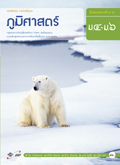 673หนังสือเรียน ภูมิศาสตร์ ม.4-6
รายวิชา รายวิชาพื้นฐาน
กลุ่มสาระการเรียนรู้ สังคมศึกษา ศาสนา และวัฒนธรรม
ชั้น มัธยมศึกษาปีที่ 4-6
ผู้จัดพิมพ์ บริษัท อักษรเจริญทัศน์ อจท. จำกัด
ผู้เรียบเรียง นายวินัย วีระวัฒนานนท์ และคณะ
[ใบอนุญาต ][ตัวอย่างเนื้อหา ]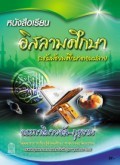 674หนังสือเรียน อิสลามศึกษา อรรถาธิบายอัล-กุรฺอาน
รายวิชา รายวิชาพื้นฐาน
กลุ่มสาระการเรียนรู้ สังคมศึกษา ศาสนา และวัฒนธรรม
ชั้น มัธยมศึกษาปีที่ 4-6
ผู้จัดพิมพ์ องค์การค้าของ สกสค.
ผู้เรียบเรียง สำนักงานคณะกรรมการการศึกษาขั้นพื้นฐาน กระทรวงศึกษาธิการ
[ประกาศ ][ตัวอย่างเนื้อหา ]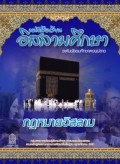 675หนังสือเรียน อิสลามศึกษา กฎหมายอิสลาม
รายวิชา รายวิชาพื้นฐาน
กลุ่มสาระการเรียนรู้ สังคมศึกษา ศาสนา และวัฒนธรรม
ชั้น มัธยมศึกษาปีที่ 4-6
ผู้จัดพิมพ์ องค์การค้าของ สกสค.
ผู้เรียบเรียง สำนักงานคณะกรรมการการศึกษาขั้นพื้นฐาน กระทรวงศึกษาธิการ
[ประกาศ ][ตัวอย่างเนื้อหา ]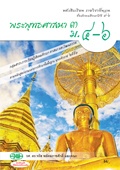 676หนังสือเรียน พระพุทธศาสนา 3
รายวิชา รายวิชาพื้นฐาน
กลุ่มสาระการเรียนรู้ สังคมศึกษา ศาสนา และวัฒนธรรม
ชั้น มัธยมศึกษาปีที่ 4-6
ผู้จัดพิมพ์ บริษัท สำนักพิมพ์วัฒนาพานิช จำกัด
ผู้เรียบเรียง นายจรัส พยัคฆราชศักดิ์ และคณะ
[ใบอนุญาต ][ตัวอย่างเนื้อหา ]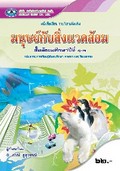 38หนังสือเรียน มนุษย์กับสิ่งแวดล้อม
รายวิชา รายวิชาเพิ่มเติม
กลุ่มสาระการเรียนรู้ สังคมศึกษา ศาสนา และวัฒนธรรม
ชั้น มัธยมศึกษาปีที่ 1-3
ผู้จัดพิมพ์ บริษัท สำนักพิมพ์เอมพันธ์ จำกัด
ผู้เรียบเรียง นางสาวภาณี คูสุวรรณ์
[ใบประกัน ][คำอธิบายรายวิชา ]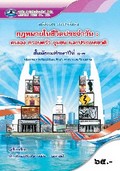 39หนังสือเรียน กฎหมายในชีวิตประจำวัน:ตนเอง ครอบครัว ชุมชน และประเทศชาติ
รายวิชา รายวิชาเพิ่มเติม
กลุ่มสาระการเรียนรู้ สังคมศึกษา ศาสนา และวัฒนธรรม
ชั้น มัธยมศึกษาปีที่ 1-3
ผู้จัดพิมพ์ บริษัท สำนักพิมพ์เอมพันธ์ จำกัด
ผู้เรียบเรียง พันเอก(พิเศษ)เผด็จ เอมวงศ์
[ใบประกัน ][คำอธิบายรายวิชา ]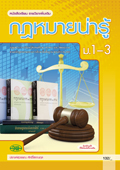 40หนังสือเรียน กฎหมายน่ารู้
รายวิชา รายวิชาเพิ่มเติม
กลุ่มสาระการเรียนรู้ สังคมศึกษา ศาสนา และวัฒนธรรม
ชั้น มัธยมศึกษาปีที่ 1-3
ผู้จัดพิมพ์ บริษัท สำนักพิมพ์วัฒนาพานิช จำกัด
ผู้เรียบเรียง นางปรางค์สุวรรณ ศักดิ์โสภณกุล
[ใบประกัน ][คำอธิบายรายวิชา ]41หนังสือเรียน เศรษฐกิจพอเพียง
รายวิชา รายวิชาเพิ่มเติม
กลุ่มสาระการเรียนรู้ สังคมศึกษา ศาสนา และวัฒนธรรม
ชั้น มัธยมศึกษาปีที่ 1-3
ผู้จัดพิมพ์ บริษัท สำนักพิมพ์วัฒนาพานิช จำกัด
ผู้เรียบเรียง นายพิษณุ เพชรพัชรกุล และนางสาวกุสุมาวดี ชัยชูโชติ
[ใบประกัน ][คำอธิบายรายวิชา ]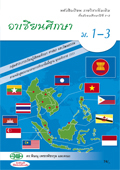 42หนังสือเรียน อาเซียนศึกษา
รายวิชา รายวิชาเพิ่มเติม
กลุ่มสาระการเรียนรู้ สังคมศึกษา ศาสนา และวัฒนธรรม
ชั้น มัธยมศึกษาปีที่ 1-3
ผู้จัดพิมพ์ บริษัท สำนักพิมพ์วัฒนาพานิช จำกัด
ผู้เรียบเรียง นายพิษณุ เพชรพัชรกุล และคณะ
[ใบประกัน ][คำอธิบายรายวิชา ]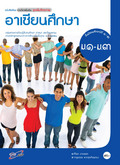 43หนังสือเรียน ชุดเพิ่มศักยภาพ อาเซียนศึกษา ม.1-ม.3
รายวิชา รายวิชาเพิ่มเติม
กลุ่มสาระการเรียนรู้ สังคมศึกษา ศาสนา และวัฒนธรรม
ชั้น มัธยมศึกษาปีที่ 1-3
ผู้จัดพิมพ์ บริษัท อักษรเจริญทัศน์ อจท. จำกัด
ผู้เรียบเรียง นางสาวศิริพร ดาบเพชร และนางสาวจารุพรรณ ลาภสุรเทียนทอง
[ใบประกัน ][คำอธิบายรายวิชา ]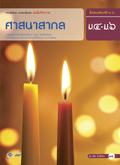 44หนังสือเรียน ชุดเพิ่มศักยภาพ ศาสนาสากล ม.4-ม.6
รายวิชา รายวิชาเพิ่มเติม
กลุ่มสาระการเรียนรู้ สังคมศึกษา ศาสนา และวัฒนธรรม
ชั้น มัธยมศึกษาปีที่ 4-6
ผู้จัดพิมพ์ บริษัท อักษรเจริญทัศน์ อจท. จำกัด
ผู้เรียบเรียง นายดนัย ไชยโยธา
[ใบประกัน ][คำอธิบายรายวิชา ]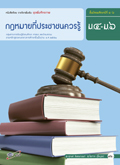 45หนังสือเรียน ชุดเพิ่มศักยภาพ กฎหมายที่ประชาชนควรรู้ ม.4-ม.6
รายวิชา รายวิชาเพิ่มเติม
กลุ่มสาระการเรียนรู้ สังคมศึกษา ศาสนา และวัฒนธรรม
ชั้น มัธยมศึกษาปีที่ 4-6
ผู้จัดพิมพ์ บริษัท อักษรเจริญทัศน์ อจท. จำกัด
ผู้เรียบเรียง นางสุคนธ์ สินธพานนท์ และนายไพศาล ภู่ไพบูลย์
[ใบประกัน ][คำอธิบายรายวิชา ]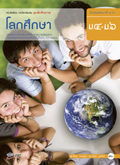 46หนังสือเรียน ชุดเพิ่มศักยภาพ โลกศึกษา ม.4-ม.6
รายวิชา รายวิชาเพิ่มเติม
กลุ่มสาระการเรียนรู้ สังคมศึกษา ศาสนา และวัฒนธรรม
ชั้น มัธยมศึกษาปีที่ 4-6
ผู้จัดพิมพ์ บริษัท อักษรเจริญทัศน์ อจท. จำกัด
ผู้เรียบเรียง นางสาวศิริพร ดาบเพชร และนายวุฒิชัย มูลศิลป์
[ใบประกัน ][คำอธิบายรายวิชา ]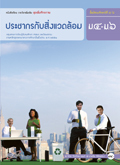 47หนังสือเรียน ชุดเพิ่มศักยภาพ ประชากรกับสิ่งแวดล้อม ม.4-ม.6
รายวิชา รายวิชาเพิ่มเติม
กลุ่มสาระการเรียนรู้ สังคมศึกษา ศาสนา และวัฒนธรรม
ชั้น มัธยมศึกษาปีที่ 4-6
ผู้จัดพิมพ์ บริษัท อักษรเจริญทัศน์ อจท. จำกัด
ผู้เรียบเรียง นายวินัย วีระวัฒนานนท์ และนางบานชื่น สีพันผ่อง
[ใบประกัน ][คำอธิบายรายวิชา ]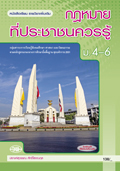 48หนังสือเรียน กฏหมายที่ประชาชนควรรู้
รายวิชา รายวิชาเพิ่มเติม
กลุ่มสาระการเรียนรู้ สังคมศึกษา ศาสนา และวัฒนธรรม
ชั้น มัธยมศึกษาปีที่ 4-6
ผู้จัดพิมพ์ บริษัท สำนักพิมพ์วัฒนาพานิช จำกัด
ผู้เรียบเรียง นางปรางค์สุวรรณ ศักดิ์โสภณกุล
[ใบประกัน ][คำอธิบายรายวิชา ]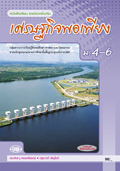 49หนังสือเรียน เศรษฐกิจพอเพียง
รายวิชา รายวิชาเพิ่มเติม
กลุ่มสาระการเรียนรู้ สังคมศึกษา ศาสนา และวัฒนธรรม
ชั้น มัธยมศึกษาปีที่ 4-6
ผู้จัดพิมพ์ บริษัท สำนักพิมพ์วัฒนาพานิช จำกัด
ผู้เรียบเรียง นายพิษณุ เพชรพัชรกุล และนางสาวกุสุมาวดี ชัยชูโชติ
[ใบประกัน ][คำอธิบายรายวิชา ]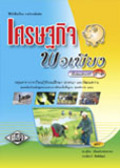 50หนังสือเรียน เศรษฐกิจพอเพียง
รายวิชา รายวิชาเพิ่มเติม
กลุ่มสาระการเรียนรู้ สังคมศึกษา ศาสนา และวัฒนธรรม
ชั้น มัธยมศึกษาปีที่ 4-6
ผู้จัดพิมพ์ สำนักพิมพ์ศูนย์ส่งเสริมวิชาการ
ผู้เรียบเรียง นายสุริยะ เจียมประชานรากร และนางกรรณิการ์ ศีลพิพัฒน์
[ใบประกัน ][คำอธิบายรายวิชา ]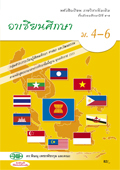 51หนังสือเรียน อาเซียนศึกษา
รายวิชา รายวิชาเพิ่มเติม
กลุ่มสาระการเรียนรู้ สังคมศึกษา ศาสนา และวัฒนธรรม
ชั้น มัธยมศึกษาปีที่ 4-6
ผู้จัดพิมพ์ บริษัท สำนักพิมพ์วัฒนาพานิช จำกัด
ผู้เรียบเรียง นายพิษณุ เพชรพัชรกุล และคณะ
[ใบประกัน ][คำอธิบายรายวิชา ]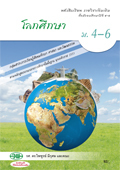 52หนังสือเรียน โลกศึกษา
รายวิชา รายวิชาเพิ่มเติม
กลุ่มสาระการเรียนรู้ สังคมศึกษา ศาสนา และวัฒนธรรม
ชั้น มัธยมศึกษาปีที่ 4-6
ผู้จัดพิมพ์ บริษัท สำนักพิมพ์วัฒนาพานิช จำกัด
ผู้เรียบเรียง นายไพฑูรย์ มีกุศล และคณะ
[ใบประกัน ][คำอธิบายรายวิชา ]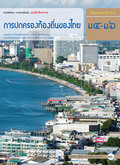 53หนังสือเรียน ชุดเพิ่มศักยภาพ การปกครองท้องถิ่นของไทย ม.4-ม.6
รายวิชา รายวิชาเพิ่มเติม
กลุ่มสาระการเรียนรู้ สังคมศึกษา ศาสนา และวัฒนธรรม
ชั้น มัธยมศึกษาปีที่ 4-6
ผู้จัดพิมพ์ บริษัท อักษรเจริญทัศน์ อจท. จำกัด
ผู้เรียบเรียง นายวิชัย ภู่โยธิน และนายจำเนียร ผะคังคิว
[ใบประกัน ][คำอธิบายรายวิชา ]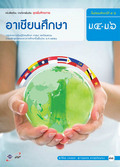 54หนังสือเรียน ชุดเพิ่มศักยภาพ อาเซียนศึกษา ม.4-ม.6
รายวิชา รายวิชาเพิ่มเติม
กลุ่มสาระการเรียนรู้ สังคมศึกษา ศาสนา และวัฒนธรรม
ชั้น มัธยมศึกษาปีที่ 4-6
ผู้จัดพิมพ์ บริษัท อักษรเจริญทัศน์ อจท. จำกัด
ผู้เรียบเรียง นางสาวศิริพร ดาบเพชร และนางสาวจารุพรรณ ลาภสุรเทียนทอง
[ใบประกัน ][คำอธิบายรายวิชา ]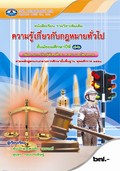 55หนังสือเรียน ความรู้เกี่ยวกับกฎหมายทั่วไป
รายวิชา รายวิชาเพิ่มเติม
กลุ่มสาระการเรียนรู้ สังคมศึกษา ศาสนา และวัฒนธรรม
ชั้น มัธยมศึกษาปีที่ 4-6
ผู้จัดพิมพ์ บริษัท สำนักพิมพ์เอมพันธ์ จำกัด
ผู้เรียบเรียง พันเอก (พ) เผด็จ เอมวงษ์ และนายสุนทร กองประดิษฐ์
[ใบประกัน ][คำอธิบายรายวิชา ]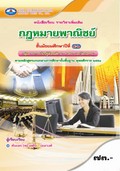 56หนังสือเรียน กฎหมายพาณิชย์
รายวิชา รายวิชาเพิ่มเติม
กลุ่มสาระการเรียนรู้ สังคมศึกษา ศาสนา และวัฒนธรรม
ชั้น มัธยมศึกษาปีที่ 4-6
ผู้จัดพิมพ์ บริษัท สำนักพิมพ์เอมพันธ์ จำกัด
ผู้เรียบเรียง พันเอก (พ) เผด็จ เอมวงษ์ 
[ใบประกัน ][คำอธิบายรายวิชา ]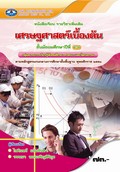 57หนังสือเรียน เศรษฐศาสตร์เบื้องต้น
รายวิชา รายวิชาเพิ่มเติม
กลุ่มสาระการเรียนรู้ สังคมศึกษา ศาสนา และวัฒนธรรม
ชั้น มัธยมศึกษาปีที่ 4-6
ผู้จัดพิมพ์ บริษัท สำนักพิมพ์เอมพันธ์ จำกัด
ผู้เรียบเรียง นางไพรินทร์ แย้มจินดา และนางวรรณา ทองเจริญศิริกุล
[ใบประกัน ][คำอธิบายรายวิชา ]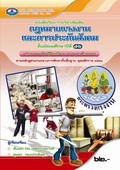 58หนังสือเรียน กฎหมายแรงงานและการประกันสังคม
รายวิชา รายวิชาเพิ่มเติม
กลุ่มสาระการเรียนรู้ สังคมศึกษา ศาสนา และวัฒนธรรม
ชั้น มัธยมศึกษาปีที่ 4-6
ผู้จัดพิมพ์ บริษัท สำนักพิมพ์เอมพันธ์ จำกัด
ผู้เรียบเรียง พันเอก (พ) เผด็จ เอมวงษ์ และนายสุนทร กองประดิษฐ์
[ใบประกัน ][คำอธิบายรายวิชา ]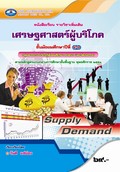 59หนังสือเรียน เศรษฐศาสตร์ผู้บริโภค
รายวิชา รายวิชาเพิ่มเติม
กลุ่มสาระการเรียนรู้ สังคมศึกษา ศาสนา และวัฒนธรรม
ชั้น มัธยมศึกษาปีที่ 4-6
ผู้จัดพิมพ์ บริษัท สำนักพิมพ์เอมพันธ์ จำกัด
ผู้เรียบเรียง นางวันดี แซ่ย่อง
[ใบประกัน ][คำอธิบายรายวิชา ]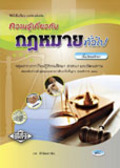 60หนังสือเรียน ความรู้เกี่ยวกับกฎหมายทั่วไป
รายวิชา รายวิชาเพิ่มเติม
กลุ่มสาระการเรียนรู้ สังคมศึกษา ศาสนา และวัฒนธรรม
ชั้น มัธยมศึกษา
ผู้จัดพิมพ์ สำนักพิมพ์ศูนย์ส่งเสริมวิชาการ
ผู้เรียบเรียง นายเวก ศิริพิมลวาทิน
[ใบประกัน ][คำอธิบายรายวิชา ]61หนังสือเรียน โลกศึกษา (Global Education)
รายวิชา รายวิชาเพิ่มเติม
กลุ่มสาระการเรียนรู้ สังคมศึกษา ศาสนา และวัฒนธรรม
ชั้น มัธยมศึกษา
ผู้จัดพิมพ์ บริษัท สำนักพิมพ์เอมพันธ์ จำกัด
ผู้เรียบเรียง นายปรีดี พิศภูมิวิถี และคณะ
[ใบประกัน ][คำอธิบายรายวิชา ]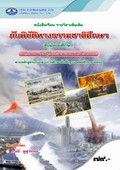 62หนังสือเรียน ภัยพิบัติทางธรรมชาติศึกษา
รายวิชา รายวิชาเพิ่มเติม
กลุ่มสาระการเรียนรู้ สังคมศึกษา ศาสนา และวัฒนธรรม
ชั้น มัธยมศึกษา
ผู้จัดพิมพ์ บริษัท สำนักพิมพ์เอมพันธ์ จำกัด
ผู้เรียบเรียง นางสาวภาณี คูสุววรณ์
[ใบประกัน ][คำอธิบายรายวิชา ]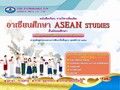 63หนังสือเรียน อาเซียนศึกษา
รายวิชา รายวิชาเพิ่มเติม
กลุ่มสาระการเรียนรู้ สังคมศึกษา ศาสนา และวัฒนธรรม
ชั้น มัธยมศึกษา
ผู้จัดพิมพ์ บริษัท สำนักพิมพ์เอมพันธ์ จำกัด
ผู้เรียบเรียง นางสาวสุชาดา วราหพันธ์ และคณะ
[ใบประกัน ][คำอธิบายรายวิชา ]